ББК 78.317.23 (2Рос-4Чел) Отчет о работе МКУ «ЦБС» за 2022 год / Муниципальное казенное учреждение «Централизованная библиотечная система»; [отв. ред. Л.И. Ромасько; отв. за вып. С.Н. Чербаева]. – Миасс, 2022. – 108 с.Информационно-аналитический обзор статистических и информационных материалов о деятельности муниципальных библиотек Миасского городского округа в 2022 году. Авторы-составители:Чербаева С.Н., зам. директора по библиотечной работеРомасько Л.И., зам. директора по маркетингуЯрошенко И.В., зам. директора по экономической работеЗапевалова Е.А., зав. Отделом библиографической работыМазунина С.В., зав. Отделом маркетинга и проектных технологийУдалова Е.И., зав. Отделом комплектования и обработки литературыЛазарева Е.О., зав. Отделом новых технологийОтветственный редактор: Ромасько Л.И., зам. директора по маркетингут. 8 (3513) 53-81-00Ответственный за выпуск: Директор МКУ «ЦБС» Мухин В.А.т. 8 (3513) 53-92-55Согласовано:Начальник «Управления культуры»администрации МГОД.Е. МихеевОТЧЕТ о работе МКУ «ЦБС» за 2022 годОглавлениеI.	Общие положения.	4II.	Библиотечная сеть.	6III.	Статистические данные и показатели.	9IV.	Библиотечные фонды.	11V.	Электронные и сетевые ресурсы.	18VI.	Организация и содержание библиотечного обслуживания.	22VII.	Справочно-библиографическое, информационное и социально-правовое обслуживание пользователей.	50VIII.	Краеведческая деятельность библиотек.	63IX.	Автоматизация библиотечных процессов.	67X.	Организационно-методическая деятельность.	73XI.	Библиотечные кадры.	79XII.	Маркетинговая деятельность.	81XIII.	Материально-технические ресурсы библиотек.	93XIV.	Основные итоги года.	100Общие положения.Главные события библиотечной жизни округа.Наиболее значимыми в 2022 году стали следующие события:	В феврале в Центральной городской библиотеке им. Ю. Н. Либединского прошли 10-е юбилейные  Абрамцевские чтения – фестиваль детского творчества «Театр сказок Натальи Абрамцевой». Фестиваль прошел в 2 этапа, в театрализациях и инсценировках приняли участие почти 100 дошкольников, младших школьников и педагогов. Все участники были награждены грамотами и памятными призами.	28 мая – модельная библиотека-филиал № 6 приняла участие во всероссийской акции  «Библионочь»,  которая была посвящена  Году народного искусства и культурного наследия народов России.  Каждый зал библиотеки представлял одну или сразу несколько площадок, где одновременно шли концертные программы, кино-показы, мастер-классы, народные игры и развлечения, познавательные программы – каждый посетитель, мог найти себе занятие по душе. Помимо библиотек в мероприятии активно участвовали: татарская женская общественная организация «Ак калфак», башкирский женский клуб «Ак инейзер», молодежный клуб российских немцев «Einheit», казаки из станицы им. Дутова, Дом культуры «Динамо» с народными коллективами, Городской краеведческий музей, миасские поэты и писатели, представители других национальных организаций и сообществ. Десять самых разнообразных площадок этого мероприятия посетили 300 горожан. Подробнее: http://miasslib.ru/2022/05/31/мы-разные-но-мы-вместе/.	19 ноября Миасс посетил Литературно-культурный десант из Екатеринбурга, который работал  сразу на двух площадках: в исторической части города, в библиотеке-филиале № 16 и в модельной библиотеке-филиале № 6.  В город приехали сразу две детские писательницы: москвичка Екатерина Тимашпольская и Светлана Лаврова из Екатеринбурга, а также актёр екатеринбургского театра Николай Пушников и специалист по детским книгам и детскому чтению Елена Квашнина. На библиотечных площадках прошли творческие встречи с юными читателями, актерский мастер-класс и лекции для библиотекарей города. Здесь же получили свои заслуженные награды миасские «Библиозвездочки», а встреча с писательницей Светланой Лавровой стала для них дополнительным ценным подарком. Мероприятия десанта посетили более 100 человек – детей и руководителей детского чтения.Модельная Павленковская библиотека-филиал № 9, совместно со школой поставила мюзикл «Именины Мухи Цокотухи», посвященный юбилею Корнея Чуковского.	В 2022 году часть деятельности библиотек была связана с работой в сети интернет:	 ЦГБ им. Ю.Н. Либединского ЦГБ подружилась с детской модельной библиотекой из города-побратима Миасса Балаклавы (Крым) и дважды со своими читателями участвовала в  совместных мероприятиях в формате телемоста «Миасс – Бакалава». Дружба и совместные телемосты будут продолжаться и в 2023 году;	Наши библиотеки продолжают осваивать интернет-сервисы, например сервис Genially https://auth.genial.ly. При помощи этого сервиса наши специалисты научились делать не только виртуальные книжные выставки, но и занимательные детские онлайн-викторины. Так, филиал № 15 предложил своим читателям в группе ВК и на сайте miasslib.ru занимательные викторины «Баба Яга и прочая нечисть» и «Мода - дама капризная»;	Успешно практикует интерактивные формы общения со своими подписчиками библиотека-филиал № 22, в группе «Наумка»  читатели приняли участие в мини-играх, интерактивных викторинах, разгадывали ребусы и кроссворды, собирали интерактивные пазлы;	Библиотека-филиал № 16 к году народного искусства провела в своей группе «Библиотека Старгорода» виртуальный квиз «Традиции народов Южного Урала», в котором приняли участие 32 подписчика;	В ЦГБ им. Ю. Н. Либединского состоялся литературно-театрализованный праздник «Путешествие в страну Фольклорию», посвящённый Году народного искусства и нематериального культурного наследия. Библиотекари познакомили ребят с основными жанрами русского фольклора и представили театрализацию русской народной сказки «Колобок» на новый лад. Сопровождали мероприятие красочная презентация и видеоролики. Библиотечная сеть.Характеристика библиотечной сети. Динамика библиотечной сети за три года:Реорганизация библиотечной сети: открытие, закрытие, причины, подтверждающие документы органов самоуправления. Изменение правовых форм библиотек.С 2012 года организационно-правовая форма Централизованной библиотечной системы Миасса – Муниципальное казенное учреждение. МКУ «ЦБС» является самостоятельным юридическим лицом. Открытие новых библиотек в 2022 году не происходило. Были официально закрыты  2 муниципальные библиотеки-филиалы № 23 и 2. Закрытия были связаны с помещениями, ф. № 23 - расторжение договора аренды, ф. № 2 находился в аварийном доме, подлежащем расселению. Библиотека-филиал № 7 находящаяся на закрытой территории была выселена из помещения ДК и находится во временном помещении, дальнейшая ситуация внушает опасение, что библиотека будет закрыта, а жители потеряют возможность библиотечного обслуживания на территории поселка, удаленного от города.Возникают проблемы с поиском специалистов в сельскую местность: с августа месяца библиотека № 12 закрыта, нет сотрудника.Библиотека-филиал № 6 была библиотекой семейного чтения, в связи с модернизацией стала называться – библиотека-филиал № 6 «БЛИК».Изменений правовых форм библиотек не было.Структурные изменения в сети, связанные с созданием публичных центров правовой информации, модернизированных библиотек, многофункциональных культурных центров (МФКЦ) и др.С открытием модернизированной библиотеки № 6 структурных изменений не было.Отчёт по внестационарному обслуживанию в сравнении с 2021 г. (изменения, причины изменений) (см. табл.)Нестационарное обслуживание в МКУ «ЦБС» Миасского городского округа в 2022  годуВ Миасском городском округе 1 населённый пункт обслуживается пунктом выдачи: п. Нижний Атлян обслуживается ЦГБ им. Ю.Н. Либединского – пункт выдачи (вместо филиала № 11); с. Устиново не обслуживается в 2022 году филиалом № 18 т.к. пункт закрыт в связи с отсутствием в нем  необходимости (школа расформирована). Общее количество пунктов внестационарного обслуживания пользователей  библиотеки составило 14.Доступность библиотечных услуг- соблюдение нормативов обеспеченности библиотеками населения в разрезе  муниципальных образований.В МКУ «ЦБС» - 22 библиотеки: 7 сельских, 7 общедоступных, 4 библиотеки семейного чтения и 3 детских, 1 молодежная. Ряд мелких населенных пунктов (села и поселки с числом жителей менее 100 человек) и 7 более крупных населенных пунктов (п. Северные Печи, п. Селянкино, п. Тыелга, п. Верхний Атлян, ст. Сыростан, п. Горный, ст. Хребет) с общим числом жителей более 3 тыс. человек остаются без возможности доступа к библиотечным услугам. - среднее число жителей (городских и сельских) на 1 библиотеку составляет 7851 человек.- доступность библиотечных услуг для людей с ограниченными возможностями здоровья;В связи с открытием модельной библиотеки-филиала № 6 и ее ремонтом появилась возможность для обслуживания отдельных категорий инвалидов. Так же был в библиотеке № 6 организована тематическая подборка  литературы для инвалидов по зрению. В библиотеке-филиале № 15 продолжилось обслуживание инвалидов по зрению по соглашению с Областной библиотекой для слепых. - число библиотек, работающих по сокращенному графику.Подавляющее большинство библиотек МКУ «ЦБС» открыты для пользователей в один из официальных выходных дней (субботу или воскресенье). По сокращенному графику (7-ми часовой рабочий день) работают 7 сельских филиалов.Краткие выводы  В 2022 году не удалось сохранить сеть библиотек. Произошло сокращение библиотечной сети, и доступность библиотечных услуг для населения МГО уменьшается.Статистические данные и показатели.Динамика показателей, отражающих объем основных работ и услуг, выполненных МКУ «ЦБС» (в сравнении с прошлым годом)2. Охват населения библиотечным обслуживаниемИз общего числа пользователей (57140  чел.) дети до 14 лет (33183 чел.) составляют – 58%; молодежь 15-30 лет - (8510 чел.) - 15%.Количество проведенных за год массовых мероприятий – в 2022 г. – 5317, в 2021 г. -  4384, 2020 году - 2003.Из общего числа мероприятий:мероприятия для детей до 14 лет – 4533 - 86% для молодежной аудитории (от 15 до 30 лет) - 434 - 9% для инвалидов - 108 -  2% Количество посещений на массовых мероприятиях 171127. Из них дети посетили - 100761 раз, молодежь - 8613 раза, инвалиды 1288 раз.Оказание платных услуг (виды услуг, раскрыть динамику).Виды основных услуг, предоставленных в 2022 году МКУ «ЦБС»:сканирование из фондов библиотек; копирование из фондов библиотек;выполнение тематических справок;организация массового мероприятия для сторонней организации.Финансовые затраты на содержание и деятельность библиотек.      Расходы на 1 пользователя составили 1140,27 рублей; 1 посещение -138,79 рублей; 1 документовыдача – 53,62 рубляКраткие выводыВ сравнении с 2021 годом произошел рост цифровых показателей ЦБС,  плановые показатели были достигнуты в полном объеме. Библиотечные фонды.Движение библиотечного фонда МКУ «ЦБС» за 3 годаАнализ и оценка состояния и использования библиотечного фонда  ЦБСДвижение библиотечного фонда модельной библиотеки нового поколения (библиотека-филиал №6) в динамике за три года.Анализ и оценка состояния и использования библиотечного фонда модельной библиотеки нового поколения (библиотека-филиал №6)  в динамике за три года.Финансирование комплектования (объёмы, основные источники) за последние 3 года.Федеральный бюджетОбластной бюджетМуниципальный бюджетПривлечение дополнительных средств На средства, выделенные в качестве субсидии из областного бюджета местному бюджету на модернизацию библиотек в части комплектования книжных фондов (1040200,00 руб.) закуплено 2183 экз. новых книг.Для модельной библиотеки нового поколения (филиал № 6) по гарантийному обязательству из муниципального бюджета было выделено 375000,00 руб. Закуплено 1132 экз. книг. На оформление подписки на периодические издания для нужд ЦБС  сумма составила 800000,00 в год.Средства, выделенные в качестве субсидии из областного бюджета местному бюджету на модернизацию библиотек в части комплектования книжных фондов  муниципальных библиотек в 2022 году:Обеспечение сохранности фондовГлавным условием обеспечения сохранности фондов является его учет.Основным документом, по которому в МКУ «ЦБС» организуется работа по учёту фонда, является «Порядок учёта документов, входящих в состав библиотечного фонда», включая изменения, утверждённые Приказом Министерства культуры РФ от 2 февраля 2017 г. № 115 «О внесении изменений в Порядок учета документов, входящих в состав библиотечного фонда». Так же в работе используются следующие нормативные документы:  - правила  организации  хранения,  комплектования,  учета  и  использования  документов  архивного  фонда  Российской  Федерации  и других архивных документов в государственных и муниципальных архивах, музеях и библиотеках, организациях Российской академии наук: утверждены приказом Министерства культуры Российской Федерации от 18.01.2007 г. № 19: с изменениями и дополнениями; - приказ Министерства культуры Российской Федерации от 03.05.2011 г.     № 429 «Об  утверждении  порядков  отнесения  документов  к  книжным  памятникам,  регистрации  книжных  памятников,  ведения  реестра книжных памятников.     В МКУ «ЦБС» разработаны и утверждены локальные документы по работе с фондом:Положение «О документах, поступивших в библиотечный фонд МКУ «ЦБС»  в качестве пожертвования».Положение «О сохранности библиотечного фонда МКУ «ЦБС».Инструкция по работе МКУ «ЦБС» с изданиями, включенными в «Федеральный список экстремистских материалов»В ЦБС создана постоянно действующая комиссия по сохранности фондов, которая осуществляет  регулярный контроль за правильностью ведения учетных документов, расстановкой и физическим состоянием фонда. Плановые проверки фонда в ЦБС проводятся в соответствии с утверждённым графиком.Работа по сохранности фонда от пожаров ведётся на основанииПравил пожарной безопасности  в Российской Федерации (ППБ 01-03):  (утверждены приказом Министерства Российской Федерации по делам гражданской обороны, чрезвычайным ситуациям и ликвидации последствий стихийных бедствий от 18.07.2003 г. № 313);  Правила пожарной безопасности для учреждений культуры Российской Федерации ВППБ 13-01-94  (введены в действие приказом Минкультуры Российской Федерации от 01.11.1994 г. № 736). В 2022 году прекратили работу 2 филиала МКУ «ЦБС». Библиотека-филиал № 23 объединилась с библиотекой-филиалом №4. Библиотечный фонд (17449 экз.) полностью переведён в библиотеку-филиал № 4. В связи с аварийным состоянием помещения, в котором располагалась библиотека-филиал № 2, филиал был закрыт. Библиотечный фонд (11734 экз.) распределён по структурным подразделениям МКУ «ЦБС». Внутрисистемная передача в 2022 году составила 28735 экз.В 2022  году были проведены проверки библиотечных фондов: Отремонтировано  переплетчиком   742 экз. книг. Мелкий  ремонт книг библиотечные работники производят своими силами.Режим хранения документов (температурно-влажностный, световой, санитарно-гигиенический) соблюдается во всех филиалах МКУ «ЦБС». Расположение стеллажей и документов на полках соответствуют требованиям ГОСТа. С целью обеспечения сохранности книжного фонда муниципальные библиотеки снабжены огнетушителями. С сотрудниками регулярно проводятся соответствующие инструктажи. Один день в месяц обязательно является санитарным. В этот день сотрудники обеспыливают фонды, осуществляют проверку расстановки фонда и его мелкий ремонт. В каждой библиотеке проводятся мероприятия по работе с читательской задолженностью:  беседы при записи в библиотеку, знакомство с Правилами пользования библиотеками МКУ «ЦБС»,  звонки по телефону, напоминание о сроках сдачи литературы, сообщения в социальных сетях. С сотрудниками, вновь принятыми на работу, проводись инструктажи по сохранности фонда, а в течение года проводились занятия в школе молодого библиотекаря «Организация использования  единого фонда», особое внимание уделялось изучению «Положения о сохранности фонда в ЦБС». Практическая помощь в расстановке фонда после проведения проверки оказывалась библиотекарям ф. № 19, 18. Проводились консультации по списанию из фондов ветхой и устаревшей по содержанию литературы для заведующих филиалами.Аварийные ситуации в библиотекахКраткие выводыВ качестве основных тенденций формирования фондов  МКУ «ЦБС» в 2022 году можно выделить следующие: снижение объема совокупного фонда (несмотря на то, что количество новых поступлений увеличилось на 822 экз.), превышение темпов выбытия над темпами поступления литературы, уменьшение  количества наименований периодических изданий и снижение качества фонда периодических изданий. Основными причинами сложившихся тенденций можно считать большой процент ветхой и устаревшей по содержанию литературы в фонде. Недостаточный объем ассигнований на периодические издания. Постоянное увеличение стоимости приобретаемых книг и подписки на периодические издания. Основу совокупного фонда составляют печатные издания, в отраслевом разрезе преобладает художественная литература. Среди причин исключения литературы из фондов библиотек, на первом месте стоит ветхость.Сотрудники МКУ «ЦБС» принимают все возможные меры по обеспечению сохранности библиотечных фондов: проводят регулярные проверки фондов, ремонт документов, санитарно-гигиеническую обработку книг и помещений, профилактическую работу по предупреждению нарушений Правил пользования библиотекой. Среди основных проблем следующие: отсутствие достаточного количества площадей для размещения и хранения документного фонда, неудовлетворительное состояние отдельных зданий и помещений, неудовлетворительное состояние систем тепло- и водоснабжения и водоотведения.Электронные и сетевые ресурсы.1. Создание электронного каталога и других баз данных библиотекой:– автоматизированные библиотечные информационные системы (АБИС), используемые для обработки поступлений и ведения электронного каталога;АБИС «ИРБИС64+» (последнее обновление в 2020 году).– количество библиографических записей внесенных в электронные каталоги. Вклад муниципальной библиотеки в Сводный каталог библиотек России (СКБР);В 2022 году в электронный каталог МКУ «ЦБС» (записи на вновь поступающие книги и записи ретрокаталогизации) внесены 3365 записей. Вклад муниципальной библиотеки в «Сводный каталог библиотек Челябинской области» – 15885 записей.– состояние ретроспективной конверсии. Перевод имеющихся карточных каталогов и картотек в электронный каталог;Перевод имеющихся карточных каталогов и картотек в электронный каталог не ведется, ретроспективный ввод осуществляется de visu.Ретроспективная каталогизация ведется на книги, поступившие в фонды МКУ «ЦБС» до 1996 года. Записи ретроспективной каталогизации входят в общую базу данных «Сводный каталог». В 2022 году на долю ретроввода приходится 9075 записи. Общий прирост записей за год – 924.– участие библиотеки в проектах по корпоративной каталогизации документов библиотечных фондов, в сводных электронных каталогах и базах данных;Отдел библиографической работы и библиотека-филиал № 21 МКУ «ЦБС» продолжили участие в создании краеведческого информационного электронного ресурса «Корпоративная краеведческая библиографическая база данных «Челябинская область»». Для оперативного поиска предоставлено 2518 записей (в 2022 году создано - 244).– совокупный объем собственных библиографических баз данных библиотеки, объем электронных каталогов библиотеки, из них объем электронного каталога, доступного в сети Интернет.В рамках программы «Корпоративная база данных МКУ «ЦБС»» была продолжена работа по формированию локальных сводных баз данных. Электронный сводный каталог МКУ «ЦБС»  – каталог в машиночитаемой форме, работающий на основе АБИС «ИРБИС», в реальном режиме времени и предоставленный в распоряжение всех библиотек-филиалов ЦБС.Совокупный объем собственных баз данных МКУ «ЦБС» библиотеки – 108292  записи, объем электронных каталогов библиотеки 49898 из них объем электронного каталога, доступного в сети Интернет 15885. Общее количество записей, предоставленных в сети Интернет, -  18403.2. Оцифровка документов библиотечного фонда– объем электронной (цифровой) библиотеки, сформированной библиотекой;Сотрудники Отдела библиографической работы продолжают работу над созданием полнотекстовой базы данных краеведческих периодических изданий (3050 записей; прирост - 1035). Доступ к базе данных по локальной сети пока не организован.– общее число оцифрованных документов, поступивших в качестве муниципального обязательного экземпляра.Оцифрованных документов в качестве обязательного муниципального экземпляра не поступало.– общее число сетевых локальных документов, из них документов в открытом доступе.Сетевые локальные документы в МКУ «ЦБС» отсутствуют.3. Обеспечение пользователям доступа к полнотекстовым документам электронных библиотечных систем (ЭБС), к ресурсам Национальной электронной библиотеки (НЭБ), Президентской библиотеки им. Б. Ельцина (ПБ), к базам данных с инсталированными документами.Подключение к НЭБ. Сколько точек доступа на 01.01.2023 г.:1 точка доступа в ЦГБ им. Ю.Н. Либединского (договор подключения с ФГБУ «Российская государственная библиотека» №101/НЭБ/5083 от 12 октября 2018г.).Информация об УЧЗ /удаленный читальный зал/ Президентской библиотеки: 2 точки доступа:из них 1 точка доступа в ЦГБ им. Ю.Н. Либединского; 1 точка доступа в библиотеке-филиале №21.В ЦГБ им. Ю.Н. Либединского пользователям предоставляется справочно-правовая система «Консультант Плюс». В 2022 году поиском правовых актов в ней воспользовались 300 человек (353 посещения, выдано 2300 документов на электронных и бумажных носителях), число выполненных запросов составило 2800.4. Представительство библиотек(и) в сети Интернет: проекты года, их реализация. Внедрение новых технологий в ЦБС. Наличие сайта, страницы, сайт - визитки. Ведение аккаунтов (групп) в социальных сетях и мессенджерах («ВКонтакте», «Одноклассники», «Телеграмм» и др.), ведение блогов. Интернет-услуги: доступ в Интернет (бесплатная сеть Wi-fi), удаленная запись в библиотеку, доступ к электронным каталогам, услуги виртуальной справочной службы и т.д.Сайт МКУ «ЦБС» (http://miasslib.ru) в сети Интернет, официальные группы в популярных социальных сетях предоставляют пользователям доступ к официальной информации, новостям, афише, электронному каталогу, возможности обратной связи (услуга продление книг).Постоянно происходит улучшение версии сайта. Интерфейс сайта стал более понятным, интересным, современным. Увеличилось число посетителей сайта. Появилась яркая лента баннеров, календарь событий, новые разделы и рубрики. С 2021 года на сайте «Миасские библиотеки» работает раздел для детей, который пользуется популярностью.Вся информация этого раздела дублируется в группе ВК «Миасская детская библиотека», размещенной по адресу  https://vk.com/club45664197.  Количество пользователей этой группы - 1051 человек. На ежедневной основе ведется планомерная работа с сайтом: редактирование существующих материалов, пополнение новой информацией, размещение афиш и анонсов мероприятий. За год на сайт было добавлено 490 материалов.Активно пополняется и наш Youtube-канал «Библиотеки Миасса». За год специалисты ОМиМП, ОНТ, ОБР общими усилиями разместили на нем 85 видео-роликов: о творчестве писателей, в том числе – местных авторов, виртуальные книжные выставки, мастер-классы библиотекарей, ролики по проекту «Персона в Либединке»  и др. Много роликов было смонтировано по самым крупным и интересным мероприятиям ЦБС. Значительно увеличилось и количество просмотров каждого ролика.Доступ к электронному каталогу реализован с помощью «Сводного каталога» на сайте ЧОУНБ. В 2022 году через систему виртуальной справочной службы было выполнено 3 справки.Удаленная запись пользователей не ведется. Услугу удаленного продления книг осуществляют 10 библиотек через аккаунты в соцсетях: Центральная городская библиотека, филиалы № 1, 2, 3, 6, 16, 17, 19, 20, 22, так же данная услуга предоставляется через сайт ЦБС. 5. Проблемы формирования и использования электронных ресурсов в библиотеке, пути их преодоления.Проблемы создания электронного каталога и ретроспективной каталогизации напрямую зависят от следующих причин:сокращение поступления периодических изданийустаревание парка компьютерной техники и программного обеспечениянедостаточная квалификация библиотекарей филиалов, занимающихся каталогизацией и библиографированиемКраткие выводыДальнейшее развитие системы электронных ресурсов ЦБС видится в постепенном вовлечении сотрудников миасских библиотек в программу ретроспективной каталогизации. Развитие программы корпоративного библиографирования напрямую зависит от уровня обеспеченности библиотек периодическими изданиями. Необходимо обучение работников библиотек навыкам работы с «ИРБИС». Требуется обновление парка компьютерной техники, установка новой версии АБИС «ИРБИС».Организация и содержание библиотечного обслуживания.Основные направления библиотечного обслуживания населенияОсновными направлениями работы в 2022 году были:совершенствование библиотечных услуг на основе новых информационных технологий, развитие сайтасоздание комфортной библиотечной среды для пользователейвыполнение социального заказаразвитие программно-проектной деятельностиПриоритетное внимание было уделено популяризации чтения и книжной культуры, краеведческой работе, воспитанию патриотизма.Программно–проектная деятельность библиотек.Программно-проектная деятельность МКУ «ЦБС» направлена на развитие приоритетных, перспективных направлений работы и представляет собой эффективный механизм повышения творческой активности библиотечных работников.Культурно–просветительская деятельность.Включает в себя реализацию культурно-просветительских программ (см. раздел VI.2), организацию и проведение просветительских мероприятий, выставочную работу. За год библиотеки ЦБС провели 5317 мероприятий. Это - презентации книг и встречи с местными авторами, познавательные часы и игровые программы, поэтические марафоны и акции. По-прежнему часть мероприятий из этого числа прошла в онлайн-формате. Число посещений культурно-массовых мероприятий составило 171127.ЦБС г. Миасса является постоянным участником уличных праздников и акций, составляющих неотъемлемую часть культурной жизни города – День Победы, День защиты детей, Сабантуй. Также библиотеки являются активными участниками городских мероприятий других культурных учреждений города: с Краеведческим музеем - «Ночь музеев», «Ночь искусств»;ДК «Динамо» - 12 июня,  день п. Динамо и другие.Организация культурного досуга и творческого развития посетителей – важное направление культурно-просветительской работы МКУ «ЦБС». Для пользователей разных возрастов и интересов при библиотеках организованы объединения по интересам (клубы, гостиные, салоны, кружки).В летний период в библиотеках работают детские творческие клубы, кружки, мастерские. Их посетители играют, рисуют, читают, делают поделки.Работа библиотек по направлениямПродвижение книги и чтения. Функционирование центров чтения.С целью популяризации библиотеки, книги и чтения как духовных ценностей человека МКУ «ЦБС» продолжает реализацию общесистемной программы для разных групп пользователей «Читай, Миасс!». Праздники, акции, презентации книг, литературные квесты, творческие встречи с писателями и поэтами привлекают внимание горожан, представителей местной власти, СМИ. Основная часть этих мероприятий посвящена отечественным поэтам и писателям.Так значимым событием стало ежегодное городское поэтическое мероприятие «Школа Поэтов - 2022».  Уже седьмой год подряд в преддверии Всемирного дня поэзии это поэтическое состязание собирает под свое крыло самую творческую и талантливую молодёжь города Миасса. Подростки и молодёжь от 15-35 лет в течение месяца присылали по 3 стихотворения на любую тему. А поэты - профессионалы оценивали их по 5-ти бальной шкале.Всего участников в этом году было 22 человека. 4 номинации: 15-16 лет, 17-19, 20-25 и 26-35. Стихи оценивали: - Каринэ Гаспарян - руководитель литературного объединения «Ильменит», член Союза писателей России.- Мария Вашкеева - миасская поэтесса и писательница, автор сборника «Прогулки по моей жизни» - Алиса Тульчинская - абсолютная победительница «Школы поэтов» - 2016, 2017 и 2018, студентка IV курса литературного института им. А. М. Горького.Учитывались рифма, стиль, форма и конечно грамотность. Конкурс стал традиционным событием в культурной жизни города и своеобразным брендом, знаменующим начало поэтической весны в Миассе. Ежегодно он помогает выявлять молодых, талантливых авторов. Это - учащиеся школ, студенты, творческая молодежь. В 2022 году в библиотеке-филиале № 6 был разработан и реализован проект «Год уютных вечеров», направленный на продвижение чтения, в  рамках которого в апреле состоялся творческий вечер «Поэзия – мелодия души!». Программа вечера состояла из нескольких разделов. Это обзор у книжной выставки «Душа поэзией полна», где можно было не только послушать о представленных книгах, выбрать понравившийся томик стихов, но и сфотографироваться у мини-фотозоны.Игра «Литературное караоке» позволила окунуться в мир поэзии: выбрав стихотворение, можно было прочитать его под звучащую мелодию. А участники книжного свопа (свободного обмена) взяли в подарок понравившуюся книгу домой, и приняли участие в обсуждении прочитанных или выбранных книг. Завершили вечер литературно-музыкальные зарисовки по творчеству русских поэтов, таких как Сергей Есенин, Борис Пастернак, Марина Цветаева, Анна Ахматова, Белла Ахмадулина. Многие стихи этих поэтов стали популярными песнями, они звучат и сегодня с экранов телевизоров, по радио, их исполняют на больших концертах и фестивалях. Участники вечера с удовольствием подпевали знакомые песни. Сюрпризом для гостей вечера стало выступление местных поэтов Лидии Проскуряковой и Марии Вашкеевой – они открыли завершающую площадку вечера «Свободный микрофон», который позволил каждому желающему почитать стихи любимых авторов, стихи собственного сочинения или спеть любимые песни.В 2022 году литературный мир отмечал 130-летие со дня рождения поэтессы Марины Цветаевой. К этой дате библиотекарем филиала № 4 совместно с преподавателями Образовательного Центра был проведен литературный час «Мне имя - Марина». Библиотекарь Елена Лукина рассказывала о биографии поэтессы, а старшеклассники и преподаватели Образовательного Центра, гости из информационного агенства «Miass.live» и картинной галереи «Дирижабль» читали стихи.Прекрасные романсы в исполнении Татьяны Клочихиной заставили трепетать сердца слушателей. И конечно книги, маленькие томики стихов Марины Цветаевой, лежали на импровизированных столиках гостиной. Старинный подсвечник, кружевные салфетки, чудная куколка, сделанная руками библиотекаря Светланы Суминой, и кисти рябины — всё это создало атмосферу начала XX века. Самой большой радостью были аплодисменты и слова благодарности от зрителей с просьбой чаще проводить литературные встречи. В далеком 2015 году на базе библиотеки-филиала № 23 состоялось открытие литературно-музейной экспозиции «Жила – была сказочница», посвящённой жизни и творчеству замечательной детской писательницы Натальи Корнельевны Абрамцевой. Это стало возможным благодаря маме писательницы – Людмиле Николаевне, живущей в Москве.В 2022 году после слияния библиотеки № 23 с филиалом № 4 (ул. Циолковского, 10), музей обрел новый дом — он расположился в зале массовых мероприятий этой библиотеки. Здесь постоянно проводятся экскурсии, беседы, литературные гостиные, для самых маленьких – уроки сказки. В ноябре 2022 года мама писательницы Людмила Николаевна отправила в библиотеку более десяти посылок с новыми архивными материалами, рассказывающими о жизни и творчестве её дочери.Среди них – письма самой Наташи к маме, к поклонникам её творчества из разных стран мира, ведь сказки писательницы переведены на многие языки: японский, испанский, чешский, немецкий и др.Наши юные читатели смогут увидеть письмо Наташи-первоклассницы к бабушке. Восхищает ровный, красивый почерк тяжелобольной маленькой девочки. Ведь при спинально-мышечной атрофии слабеют мышцы.Скоро в музее появятся уникальные материалы, связанные с первым изданием книги «Сказки для добрых сердец». Наташа не только сама подбирала сказки для этого сборника, но и принимала участие   в обсуждении иллюстраций известного советского художника, графика Анатолия Борисова. Это была совместная работа писательницы и художника. Мы увидим макет будущей книги, первую верстку, отдельные иллюстрации к книге, нарисованные А. Борисовым. Интересны и воспоминания художника о встречах с Наташей.При разборе посылок внимание сотрудников библиотеки привлекла красная папка с нотами. Ещё в 80-е годы музыкант из Тбилиси Елена Аветисова подобрала музыку к девяти сказкам Н. Абрамцевой. Из письма Е. Аветисовой Наташе: «Слово, конечно, прекрасно и само по себе, но с музыкой – детям нагляднее, ибо музыка обогащает слово, предсказывая и дополняя, обрисовывая действующих лиц, характер, настроение, эмоции…»Настоящим сокровищем стали книги, которые выслала Людмила Николаевна. Это разные издания Н. Абрамцевой: сборники сказок, отдельные рассказы, пьесы. Они существенно пополнили фонд библиотеки.Подаренные материалы дают возможность расширить тематику бесед, уроков, экскурсий: «Музыка и сказки Натальи Абрамцевой», «Наташа и театр», «Периодика и творчество Натальи Абрамцевой», «Иллюстраторы сказок Наташи» и др.Совсем скоро новые экспонаты займут свое место в музее!Музей также пополнили игрушки, сувениры, куколки из диафильмов: Лягушата из сказки «Кто собирал грибы», чайничек из сказки «Самая хорошая вазочка» и даже маленькая Струмышка.Мероприятия по продвижению чтения проводятся как в реальном пространстве библиотек, так и в виртуальном. Для повышения интереса потенциальных пользователей к чтению библиотеки активно используют возможности интернета (библиотечный сайт, группы и страницы в социальных сетях). Одной из внедренных в 2022 году форм онлайн-работы стал виртуальный видеообзор (рассказ о произведениях печати, выполненный в виде видеоролика и размещенный в виртуальном пространстве). В рамках проекта «Библиотечный киоск» сотрудниками филиалов ЦБС, Отдела маркетинга и проектных технологий и Отдела библиографической работы было подготовлено 9 роликов, в которых библиотекари в живом видеообращении рассказали о книжных новинках, книгах и писателях-юбилярах, литературе по определенным темам и жанрам, лучших книгах для различных возрастных категорий пользователей. Опыт создания рекомендательных видеообзоров был представлен на XIV Межрегиональной Школе инноватики «Эффективная библиотека: смысл существования и методика оценки» и вызвал интерес у коллег из других библиотек области.Заведующая библиотекой-филиалом № 15 А. А. Лесных с 20 по 22 мая 2022 года участвовала V Межрегиональном гуманитарном форуме «Книга как витамин роста» в очно/заочном формате (Ростовская область город Таганрог), который проходил в рамках XV Чеховского книжного фестиваля. Тема форума - «Мода на чтение». Анна Анатольевна в своём видео-выступлении «Будь в тренде – читай!» подробно рассказала об опыте работы филиала над реализацией программы «Модное чтение. Джинсовый стиль» ссылка https://vk.com/wall-201353312_91.Гражданско-патриотическое воспитаниеБиблиотека-филиал № 1 целенаправленно ведет работу над формированием нравственно-патриотического воспитания детей и молодежи. Особое место в патриотическом воспитании занимает тема подвига и героизма наших земляков, ветеранов Великой Отечественной войны. К сожалению, все меньше остается людей, переживших все тяготы войны на фронтах и в тылу. Тем важнее сохранить их воспоминания и рассказы, из которых складывается летопись судеб целого народа. Благодаря тесным связям с депутатом округа библиотекарям удалось организовать встречу с участником войны Чабан Константином Григорьевичем. В преддверии Дня памяти и скорби он поделился своими воспоминаниями о той страшной войне с читателями-детьми, а также рассказал, через что пришлось пройти советским солдатам. Особый интерес вызвал у участников встречи рассказ Константина Григорьевича о суровом военном детстве. Ведь на момент начала войны ему было всего 15 лет. Седой, видавший в своём детстве многое, ветеран охотно делился воспоминаниями. Дети не только с интересом слушали рассказ, но и сами подарили ветерану цветы, угощения, а также рассказали стихи, спели песни, пожелали здоровья, выразили благодарность за подвиги во имя мира на земле. А после окончания встречи, задавали много вопросов о наградах.26 августа на бульваре Мира высадился «Праздничный десант лета 2022». Площадка миасских библиотек на городском мероприятии была посвящена 100-летию образования СССР. Для жителей города библиотекари подготовили интересную познавательно-развлекательная программу, отправившую их ненадолго в прошлое, в ту страну, которой уже нет на карте мира, но есть в сердцах миллионов людей, более 70 лет называвшихся «советским народом». Это была огромная эпоха, наполненная силой, энергией, энтузиазмом и верой в будущее.Программа под названием «Назад в СССР» была предназначена для людей всех возрастов. Самые юные участники раскрашивали картинки и отвечали на вопросы викторины, посвященной советским мультфильмам, прыгали через «резиночку», играли в «классики».Ребята постарше узнали для себя много нового об октябрятах и пионерах Советского Союза. Дети поучаствовали в конкурсе «Повяжи пионерский галстук». При этом ведущие рассказали им о «Клятве пионера» и о правилах, по которым жили все советские школьники. Также библиотекари предложили современным подросткам ответить на вопросы викторины «Пионер – значит первый!». На удивление, многие ребята очень активно и правильно отвечали на вопросы.  В ходе викторин «Я помню, как это было» и «Топ-10» ведущие напомнили людям мудрого возраста о величайших свершениях страны, в которой они родились, в которой прошла их юность и молодость.  Люди преклонного возраста с удовольствием отвечали на вопросы о трудовых и спортивных достижениях советского народа, о строительстве БАМа и поднятии целины, первопроходцах космоса и советской науки. Вспомнили и руководителей Советского государства с 1922  по 1991 годы.Участники программы с энтузиазмом делились воспоминаниями о тех далёких временах, принимая участие в игре под названием «Мы родом из СССР».Все игровые моменты программы способствовали развитию кругозора подрастающего поколения, учили уважению к истории страны, к старшему поколению. И не важно, в какое время мы родились, во времена красных галстуков или гаджетов, были пионером или волонтером, собирали макулатуру или проводили акции. Важно какой след мы оставляем после себя и своих дел!Мероприятие получилось очень эмоциональным, вернуло гостей праздника в пионерское детство, в котором много было хорошего. Каждый участник игровой программы получил сладкое угощение от ведущих.Сохранение культурно-исторического наследияСохранение и популяризация культурного наследия одна из первоочередных задач и муниципальные библиотеки имеют огромный потенциал в деле сохранения, актуализации, изучения, передачи из поколения в поколение, распространения информации об истории родного края, обычаях и традициях, природе.С 28 февраля по 6 марта в библиотеке-филиале №16  проходил один из самых интересных праздников  русского народа – «блинная неделя» или Широкая  Масленица. Она знаменует проводы зимы и встречу весны. Как в давние времена, так и сегодня Масленица славится  щедрым гостеприимством. Ученики школы № 1 стали участниками праздника «Раздайся, народ! В гости Масленица идёт!», которая  под веселую народную музыку заиграла особенными красками.Библиотекари  пригласили детей на театрализованную ярмарку и  рассказали  об истории празднования Масленицы, ее традициях, играх и забавах, о том, почему масленичный блин является не просто праздничным угощением, а символом золотого солнца. Дети с удовольствием играли в игры с полюбившимся персонажем кукольного театра Петрушкой, купчихой Агриппиной Ивановной Беляевой и коробейником. А также отгадывали загадки о блинах, солнышке, весне, водили хороводы. Библиотекари постарались создать настроение всеобщего  ярморочного веселья и  доставить детям радость.В завершение праздника все присутствующие угощались горячими, ароматными блинами, сладостями, да душистым чаем за самоваром. За масленичную неделю гостями мероприятий стали более 70 детей.В целях популяризации народного искусства и сохранения  культурных традиций в библиотеке-филиале № 4 в течение года была представлена предметно-книжная выставка «Щедра талантами русская земля». На ней  были представлены книги об обычаях, традиционных промыслах и ремеслах, фольклоре и народных праздниках. На выставках были представлены также предметы старины, народного творчества и быта, рукоделия.   Украшением выставки стали изделия русских народных промыслов: доска-Матрешка, хохломские ложки, тарелка из Гжели, куклы-обереги из лоскутков ткани и др. предметы, сделанные своими руками. Читателям было интересно не только полюбоваться на иллюстрации в книгах, но и взять в руки и рассмотреть предметы народного творчества. Межнациональные отношения и межкультурные связиБиблиотеки МКУ «ЦБС» активно ведут работу по формированию культуры межнациональных отношений, которая заключается в сохранении и популяризации культурных традиций разных национальностей, проживающих на территории региона, знакомстве читателей с литературой этих народов, содействии формированию толерантности в обществе.В библиотеке-филиале № 4 находится фонд литературы на национальных (татарский, башкирский) и иностранных языках. Также книги татарских и башкирских писателей на русском языке, справочники и пособия по культуре, истории и  традициях башкирского и татарского народов. В течение года сотрудниками филиала были оформлены книжные выставки и тематические полки, посвященные юбилейным и знаменательным датам: «Певец земли, певец народа» (к 90-летию со дня рождения Рами Гарипова), «Тукай – земли родной поэт», «И хранит его имя Урал» (ко дню рождения национального героя Республики Башкортостан Салавата Юлаева) и др.Библиотекари Централизованной библиотечной системы города Миасса ежегодно принимают участие в организации городского национального праздника «Сабантуй». На библиотечной площадке горожане и гости могут поиграть в игры, ответить на вопросы викторин, принять участие в мастер-классах, ознакомиться с книжно-иллюстративными выставками, на которых представлены издания из фонда национальной литературы.В сельской библиотеке-филиале № 13 оформлен тематический уголок,  центральное место в котором занимает башкирская юрта (в миниатюре) с необходимым кругом бытовых предметов, которые принесли и приносят до сих пор жители села. С 2018 года башкирская юрта является одной из дополняющих декораций площадки МКУ «ЦБС» при проведении народного татарского и башкирского праздника «Сабантуй». В рамках Летней программы чтения в библиотеке проходили мастер- классы по изготовлению традиционных игрушек народов России. Читатели мастерили  кукол  Азаль и Азалю - «участников» национального башкирского праздника «Карга-Туй» (грачиная свадьба), традиционный славянский оберег - «солнечный конь», татарскую куклу «Эни-Кызы».В октябре 2022 года сотрудники детской библиотеки-филиала № 2 присоединились к  Международному месячнику школьных библиотек и в преддверии Дня народного единства провели Марафон южноуральских поэтов под названием «Дружба в многонациональном хороводе читающей России».	Вместе с библиотекарями ребята вспомнили о символах России и Миасса, дополнили пословицы, узнали о народах, проживающих на территории нашей многонациональной Родины, а также послушали стихи южноуральских авторов, представляющих культуру различных народов нашей области. Ребята пришли к выводу, что все народы очень разные, каждый из них имеет свою культуру и национальные особенности, но все живут дружно на одной территории. Ведь наша страна крепка тогда, когда все народы живут в дружбе и согласии.Налажены творческие связи с татарской женской общественной организацией «Ак калфак», башкирским женским клубом «Ак инейзер», молодежным клубом российских немцев «Einheit». Продолжается сотрудничество с Конгрессом татар Челябинской области,  которому библиотеки оказывают помощь в распространении газеты «Хазина».В Миассе проживают представители более 30 национальностей, самые многочисленные из них – это русские, татары и башкиры. В своих мероприятиях библиотекари стремятся донести до посетителей мысль о том, что у каждого народа свой язык, обычаи, культура, но при этом у всех людей есть общее – все они хотят жить в мире, радоваться, дружить, встречаться.Ко Дню народного единства в библиотеках ЦБС были оформлены книжные выставки, проведены патриотические и информационные часы, викторины, обзоры.Традиционно ряд филиалов принимает участие в подготовке и проведении народных и православных праздников: Рождество, Масленица, Троица, Пасха. См. раздел актуальные темы года.Здоровый образ жизниВ библиотеках традиционно ведется работа по пропаганде здорового образа жизни и формированию ответственного отношения к сохранению здоровья посредством организации тематических книжных выставок и мероприятий, которые активно пропагандируют здоровый образ жизни, содействуют организации досуга детей и молодежи, привлекают к чтению.В феврале 2022 года сотрудник Отдела библиографической работы приняла участие в региональном этапе Всероссийского конкурса социальной рекламы антинаркотической направленности и пропаганды ЗОЖ «Спасем жизнь вместе!», инициированного МВД России, в номинации «Лучший буклет антинаркотической направленности» и получила диплом участника.В рамках Городской профилактической акции «За здоровый образ жизни» сотрудник сельской библиотеки-филиала  № 8 провела для жителей села Смородинка День здоровья. Ведущий рассказал ребятам о том, чем полезна зарядка по утрам, познакомила с различными видами спорта, дала совет больше находиться на свежем воздухе, соблюдать правила гигиены и научила, как правильно закаляться. Доктор Пилюлькина  рассказала о правильном питании, загадала детям загадки про фрукты и овощи и закрепила знания развлекательной игрой «Потопаем, похлопаем». На мероприятии была оформлена книжная выставка «Мы выбираем здоровье», на которой были представлены тематические книги и брошюры о здоровом образе жизни, как для детей, так и для взрослых. Спортивная часть мероприятия состояла из разминки, игры в мяч, отжиманий, игры со скакалкой и обручем, веселой эстафетой и другими видами соревнований, которые вызвали у участников кучу ярких эмоций, радость побед, восторг от собственных достижений.Всего в  рамках профилактической межведомственной акции «За ЗОЖ», в которой ежегодно участвуют библиотеки МКУ «ЦБС»,  было проведено 61 мероприятие в офф-лайн режиме: игровые программы «Путешествие в страну здоровья»,  «На волне здоровья», уроки здоровья «В гостях у Витаминки», «Как стать Неболейкой?», познавательные часы «День здоровья», «Я за здоровый образ жизни», квест-игры  «Здоровье в наших руках», «Формула здоровья» и др., которые посетили 1413 чел. Оформлено 17 книжных выставок и тематических полок. В группах библиотек в социальной сети «ВКонтакте» были размещены  онлайн – опрос «Здоровый человек – это….» (27 участников) и виртуальная фотоакция «Здоровью – зеленый свет» (14 участников).Ежегодно к  Международному дню борьбы с наркоманией и незаконным оборотом наркотиков, который отмечается 1 марта, библиотекари оформляют книжные выставки и проводят мероприятия по профилактике наркотической зависимости и пропаганде здорового образа жизни. В 2022 году было проведено 8 мероприятий, которые посетили 154 человека.Эстетическое воспитаниеВ 2021 году заведующий библиотекой-филиалом № 15 разработала и воплотила в жизнь проект «Модное чтение. Джинсовый стиль», который  дал новый импульс развитию библиотеки. В 2022 году работа по этой программе продолжилась: библиотекарями была организована в читальном зале  зона рукоделия «Ручная работа» и книжно-предметная выставка «Рукам работа - душе радость».  В рамках программы «Модное чтение. Джинсовый стиль» библиотекари подготовили для читателей викторины о моде, онлайн-обзоры литературы «Топ 10 книг  фэшн чтения», «Топ 10 книг взрослым для чтения перед сном».Проведен ряд мероприятий для школьников. Например:  «Мода, стиль, красота для школьников», литературная викторина «Шляпу сними…», «Книжная закладка - модная принадлежность». В течение года проводились мастер-классы по изготовлению поделок и аксессуаров из джинсовой ткани: мастер-класс «Бабочка из модной ткани», «Эксклюзивная джинсовая сумочка» и др.Работа с молодежьюВ 2021 году в МКУ «ЦБС» была запущена работа инновационного проекта «Спикер-площадка для подростков и юношества «Энергия мысли». В 2022 году спикер-площадка продолжила свою работу:  ежемесячно проходили встречи подростков и юношества с интересными и успешными людьми города. В рамках празднования 300-летия образования прокуратуры России спикером стал старший помощник прокурора Д. Заболотный. Содержательной была встреча студентов с психологом Н. Дюковой. Именно ее имя было названо неоднократно в исследовании «Твои интересы, Юность», прошедшем с целью выявления личностей, с которыми хотелось бы встретиться подрастающему поколению миассцев.Наталья Юрьевна имеет большой опыт работы как педагог-психолог, семейный психолог и терапевт, преподавала в ЮУрГУ, в настоящее время она проводит индивидуальные и семейные консультации, также ведет индивидуальные и групповые занятия с подростками. Кроме того, сотрудничает с Челябинской государственной телерадиокомпанией в качестве психолога-эксперта.В зале собрались студенты Миасского геологоразведочного колледжа. Тема встречи звучала как нельзя более актуально для подрастающего поколения: «Любовь и дружба». Скучной лекции не было, состоялся заинтересованный разговор. Молодые люди стали самыми активными участниками обсуждения вопросов, которые предложила психолог. Вопросов самых разных: с чего начинается интерес к другому человеку, как проявляется уважение, которое лежит в основе любви, как проявляется любовь, как правильно и безболезненно завершить отношения, которые уже себя изжили.В ходе беседы Наталья Юрьевна ответила на многочисленные вопросы и разобрала некоторые жизненные ситуации ребят, дала практические советы, например: как правильно выстраивать диалог в любых отношениях, будь то выяснение отношений с близким человеком или разговор с родителями, педагогами, друзьями.Не менее интересной стала встреча с ведущим научным сотрудником городского краеведческого музея Новичковой Анастасией, посвященная людям Миасса, в рамках программы «Золото Миасса - люди». Краевед Анастасия Сергеевна рассказала о трёх самых важных в истории становления Миасса персонах: об основателе города — Ларионе Лугинине, меценате – Егоре Симонове, первом директоре Миасского краеведческого музея Эммануиле Мали – о людях, кто основал, развивал и сохранял наш город. Пока дети разглядывали принесённые спикером старинные фотографии, она обратила их внимание на то, что названных людей объединяла любовь к России и малой родине, их бескорыстное служение на благо людей.Каждая встреча спикеров (известных, талантливых, успешных миасцев) с подростками и юношеством направлена на серьёзный разговор о будущем юных слушателей, на предоставление реальных примеров, которыми они могут воспользоваться для собственного роста и развития.Работа с пожилыми людьмиСегодня библиотеки служат для пожилых людей очагом стабильности, центром правовой и психологической поддержки. Библиотека для них - это общение, встречи с интересными людьми и книгами, получение новых впечатлений и интересной информации. Поэтому  работа с пожилыми людьми – одно из важных  направлений в деятельности библиотек МКУ «ЦБС». В 2022 году вели работу по  программам для пожилых филиалы № 1,3, 17, а в библиотеках-филиалах № 6, 16,19, 20 организованы клубы для читателей «серебряного возраста».  В библиотеке-филиале № 1 в 2022 году для представителей старшего поколения в рамках программы «Возраст золотой» были подготовлены и проведены такие мероприятия, как  встреча за самоваром «Как-то зимним вечерком бабушки гадали», шуточная игровая программа «Масленичные забавы»,  музыкальная программа «Без вас, любимых, жизни в мире нет!», затейный вечерок «А ну-ка, бабушки!» и др.          Необычно и очень интересно состоялся красочный, весёлый и очень вкусный праздник «Масленичные забавы», гостями которого стали учащиеся 4 «а» класса школы № 22 и  представители старшего поколения читателей. Ведь проводы зимы — мероприятие коллективное, невозможно водить хороводы, играть и сидеть у самовара в одиночку. Так что и праздник получился настоящим часом общения. На празднике звучали веселые народные песни в исполнении учениц Софьи Лобовой, Софии Мансуровой и сестер Оли и Олеси Харьковых, создавая настроение радости, веселья и задора у ребят. Фольклорная группа исполнила песни «А у нас квашня», «Масляная полизуха», «Блины», «Ах вы, сени, мои сени». А гости под аккомпанемент Владимира Коняева исполнили задорные масленичные частушки.Было интересно наблюдать, как бабушки тоже с удовольствием играли, пели и отгадывали загадки. А какая Масленица без традиционного угощения – блинов?! Блины с вареньем, приготовленные мамами и бабушками наших юных гостей, удались на славу и порадовали всех. Гости праздника угощались пышными блинами и сладостями, запивая их горячим ароматным чаем. Праздник принёс и детям, и старшему поколению радость и обогатил новыми знаниями и яркими впечатлениями. Ко Дню пожилого человека в библиотеке-филиале № 3 было организовано праздничное мероприятие «Душой и сердцем молодые!»Праздник состоялся при содействии депутата 22 избирательного округа Анны Евгеньевны Старцевой. Украшением вечера стали участники коллектива «Кумушки»  из Городского Дома культуры города Миасса. Непередаваемая словами домашняя атмосфера царила на празднике. Живое общение артистов с гостями, пение под гармонь, задорный перепляс, - всё это вызвало у жителей посёлка положительные эмоции, которые они описали в своём отзыве. Праздник завершился чаепитием, на котором гости продолжили своё общение.Библиотека-филиал № 19 совместно с депутатом округа ежегодно организует для своих читательниц – участниц клуба для пожилых «Берёзка» поездки в г. Златоуст на спектакли театра «Омнибус».  В 2022 году они  увидели спектакль «На большой дороге» по ранней и малоизвестной пьесе Антона Павловича Чехова, весёлую комедию по пьесе французского драматурга и режиссёра Робера Тома «Ловушка для одинокого мужчины», постановку пьесы «Ревизор» классика русской литературы Николая Васильевича Гоголя.Работа по актуальным темам годаВ соответствии с Указом Президента Владимира Путина 2022 год объявлен Годом народного искусства и нематериального наследия народов России. По этой теме в МКУ «ЦБС» проводилась следующая работа:Год народного искусстваК Году народного искусства и нематериального культурного наследия народов России в модельной библиотеке-филиале № 6  был разработан просветительский проект «Сохраняя традиции, преумножаем их». В феврале состоялось первое мероприятие – вечер народных традиций «Традиции живая нить». В комплексное мероприятие входили мастер-класс «Изготовление куклы-оберега». Все желающие и взрослые, и дети могли не только изготовить себе на память и в подарок близким и друзьям куклу-оберег, но и узнать историю возникновения традиции их  изготовления. Помогли библиотекарям в проведении мастер-класса читательницы и рукодельницы - участницы женского клуба «Золотой возраст», который существует в библиотеке с 2014 года.Площадка «Игры народов России» позволила участникам вечера вспомнить игры «Ручеек», «Бирюльки», в которые играли с детства, и провести весело время до начала основного мероприятия. Для юных читателей была подготовлена литературная викторина «Знатоки сказок». При верных ответах на вопросы викторины, ребятам демонстрировались фрагменты мультфильмов, снятых по мотивам народных сказок. Дети с удовольствием окунулись в сказочную атмосферу. Одна из площадок вечера была посвящена русской народной песне. «Песня русская — душа народа!» — именно так назывался этот настоящий «праздник души» для жителей микрорайона. Гостям было рассказано об истории создания нескольких довольно популярных песен. Участники мероприятия с интересом слушали и с лёгкостью подхватывали песни «Сама садик я садила», «Раз-два, люблю тебя…», «При лужке», «Тонкая рябина». Было рассказано и о современных авторских песнях, которые сохранили традиции народной. Звучали песни «Гляжу в озёра синие», «Старый клён», «Смуглянка», «Ой, то не вечер…» и другие. Но настоящим «гвоздем программы» стало выступление артистов Центра досуга «Строитель», которые проникновенно исполнили несколько популярных композиций. В завершение этой замечательной встречи участники праздника выразили огромную благодарность артистам и сотрудникам библиотеки за полученное удовольствие, положительные эмоции и чарующую атмосферу праздника.В марте в библиотеке-филиале № 19 состоялась встреча членов клуба «Березка» с мастерицей золотошвейных дел Натальей Юрьевной Мухаметовой.  Библиотекарь отдела организации и использования единого фонда С.А. Головина в своём сообщении «Золотая нить времени» рассказала о возникновении золотошвейного мастерства в старинном российском городке под названием Торжок.Наталья Юрьевна продемонстрировала готовые изделия, которые по-настоящему таинственно и завораживающе сверкают только при сиянии живого огня свечи. Ознакомила всех и с драгоценными для неё книгами, по которым она до сих пор учится искусству золотошвейного шитья. Участники мероприятия с интересом наблюдали за работой мастерицы, но когда она доверила присутствующим сделать несколько стежков на изделии, не все решились взять в руки иглу с золотой нитью. Летние площадки для неорганизованных детей в 2022 году были посвящены основной теме – Году культурного наследия. Всего работали 19 творческих мастерских, где ребята учились изготовлению изделий народного творчества. Всего летние площадки посетили 2577 детей. Они изготовили 1106 поделок. Лучшие работы демонстрировались на городской выставке на итоговом празднике закрытия летней программы чтения.Работа в рамках Года культурного наследия велась и в виртуальном формате в группах библиотек в социальной сети «ВКонтакте». С 15 февраля по 15 марта  на странице библиотеки-филиала № 16 «Библиотека Старгорода» стартовал виртуальный квиз «Традиции и обряды народов Южного Урала». В течение месяца 2 раза в неделю выкладывались вопросы о традициях и обрядах народов, проживающих на территории Челябинской области. Ответ нужно было найти в краеведческом фонде филиала. В квизе  приняли  участие  32 человека. Победитель получила грамоту  и приз от организаторов.  2022 год – празднование 350-летия со дня рождения Петра IВ 2022 году страна праздновала 350 лет со дня рождения Петра I – первого императора государства Российского, основателя города Санкт-Петербурга и создателя Российского флота. В связи с этим событием ежегодная Всероссийская олимпиада «Символы России» в этом году была посвящена Петру I. В преддверии олимпиады библиотеки-участники проводили недельную подготовку к ней.	 Центральная городская библиотека им. Ю.Н. Либединского не осталась в стороне от этого знаменательного события. Ещё в начале года в зале мероприятий библиотеки была оформлена выставка «Петр Великий», на которой собраны книги о жизни и деятельности русского императора. В представленных документах все желающие могли найти информацию о роли Петра I в истории России, о реформах, благодаря которым Россия стала великим государством, заставившим считаться с собою европейские державы. В рамках Недели подготовки к олимпиаде библиотекари проводили среди подростков обзоры книг, представленных на выставке, раздавали буклеты с вопросами, посвящённые Петру I и его деятельности.	Также среди будущих участников олимпиады в качестве подготовки 14 ноября 2022 года была проведена историческая игра «Великий царь и реформатор». Игра состояла из блиц-опроса и пяти туров. Основной целью игры являлась не столько проверка знаний ребят о Петре I, сколько их расширение и углубление. В ней приняли участие 57 подростков – учащихся 6-х классов школы № 18.Но, несмотря на хорошую подготовку, некоторые вопросы всероссийской олимпиады «Символы России. Петр I», проведённой повсеместно 17 ноября 2022 года, оказались сложными. Например, вопрос о реформе русского алфавита и создании новой гражданской азбуки Петром I. Ребятам было сложно понять, что в цитате Ломоносова «они следом за боярами и боярынями сбросили с себя широкие шубы и нарядились в летние одежды» речь идёт о буквах нового русского алфавита. Зато все ребята знают, какой овощ, завезённый Петром I, получил название «чёртово яблоко», и в какой книге содержатся наставления для юношей и девушек, как вести себя в приличном обществе («Юности честное зерцало»).Хочется надеяться, что участие в подобных мероприятиях не только будет способствовать повышению у подростков интереса к гражданско-патриотической литературе, но и привьют им любовь к российской истории, к своей Родине, разовьют чувство гордости за страну, в которой они живут. Петр I сам жил во благо своей страны, и других наставлял: «Делайте добро Отечеству, служите ему верой и правдой».Обслуживание удаленных пользователей.Массовое информирование удаленных пользователей – см. подпункт 4. «Формирование информационной культуры пользователей» пункта I. «Справочно-библиографическое, информационное обслуживание пользователей» (раздел VII. «Справочно-библиографическое, информационное и социально-правовое обслуживание пользователей»).Библиотечное обслуживание людей с ограниченными возможностями здоровья (см. табл. 6).В МКУ «ЦБС» продолжается реализация программы «Доступная среда». Условно доступными в МКУ «ЦБС» являются ЦГБ им. Ю.Н. Либединского, библиотеки-филиалы № 4, 15, 20, 22. Доступна для инвалидов модернизированная в конце 2021 года модельная библиотека-филиал «БЛИК» № 6. Всего для людей с ограниченными возможностями прошло 108 мероприятий, которые посетило 1288 человек.Библиотечное обслуживание детей.Работа с детьми ведется во всех библиотеках системы. На конец 2022 года в МКУ «ЦБС» МГО насчитывается 2 специализированных детских филиала: № 5 и № 22. Для наиболее качественного проведения работы с детьми, разработки городских программ и мероприятий функционирует Совет детских библиотекарей.В феврале состоялись юбилейные X-е Городские Абрамцевские чтения. Организатор чтений - библиотека-филиал № 4. В рамках мероприятия выступили около 60 ребят – дошколята и учащиеся младших классов. Прозвучало около 20 сказок писательницы-инвалида Натальи Абрамцевой. Как всегда, Чтения прошли в удивительно доброй и теплой атмосфере. Все ребята получили Дипломы и небольшие призы.          По просьбам юных читателей традиция Дня самоуправления, приуроченного к Общероссийскому дню библиотек, сохраняется уже несколько лет. Ребята с удовольствием заменяют  библиотекарей на их рабочих местах в своих библиотеках. В этом году стажёрами стали 93 школьника. Они обслуживали читателей (советовали и выдавали литературу, записывали новых читателей) и участвовали в создании книжных выставок. По мнению ребят – это лучшее мероприятие по проф. ориентации.Библиотеки с 2012 года дружат с миасским детским поэтом с ОВЗ - Радием Курамшиным. С целью поддержки поэта и популяризации его творчества создана одноимённая группа в ВК https://vk.com/kuramshin_r В группе постоянно размещаются видеоролики с чтением стихов поэта. Проводятся презентации новых произведений, конкурсы чтецов и рисунков по мотивам стихотворений поэта. На его стихи написаны уже 2 песенки, которые исполняют воспитанники детских садов. Автор переписывается с детьми и их родителями в комментариях, часто сам пишет тексты, которые библиотекари размещают в группе.Одарённые дети.В 2022 году мероприятия и конкурсы для выявления и поддержки творческих способностей и развития талантов читателей-детей проводились как в виртуальном, так и реальном форматах.  Ежегодно ко Дню города библиотекари подводят итоги краеведческого проекта по работе с одарёнными детьми «Миасская библиозвёздочка», выявляя своих лучших читателей. В 2022 году именной сертификат о присуждении такого звания получили 15 юных читателей. На церемонии вручения сертификатов ребятам были вручены памятные подарки от нашего давнего спонсора -  компании ПКП «Рестайл Авто», а также благодарственные письма для родителей. Но самым главным подарком для ребят стала встреча с писательницей, автором детских сказок и познавательных книг Светланой Лавровой. По традиции портреты победителей, с согласия родителей, размещены в фото-альбоме https://vk.com/album-45664197_286996017. Из наших библиозвёздочек мы отбираем номинантов для премии «Миасская звёздочка», которую присуждает Управление культуры Администрации Миасского городского округа. Чтобы попасть в проект «Миасская библиозвёздочка» необходимо в течение всего года читать, посещать библиотеку, принимать участие в городских мероприятиях и конкурсах. А для выдвижения на премию «Миасская звёздочка» кандидату необходимо участвовать в мероприятиях более высокого уровня: областного, российского и можно даже международного.У нас есть хорошей пример «звёздного роста» одного из наших читателей Илья Кудрин (ОВЗ) участвует практически во всех городских библиотечных мероприятиях, он очень много читает. В 2019 году  стал победителем конкурса «Миасская библиозвёздочка». В 2020 году был выдвинут кандидатом от библиотек на премию Управления культуры «Миасская звёздочка» и получил её. А в 2022 году стал лауреатов премии губернатора региона в сфере молодёжной политики.Всего в прошедшем году было реализовано 10 городских конкурсных детских и семейных мероприятий.  В них приняли участие 1119 детей от 2 до 17 лет и 62 семьи.В течение года одарённые читатели поощрялись Управлением культуры в рамках таких городских мероприятий, как «Звёздная страна» (19 детей.), Ёлки Главы и Губернатора (7 детей), премия от Управления культуры «Миасская звёздочка» (2 чел.).Неделя детской и юношеской книги Темой Недели детской и юношеской книги в 2022 году стал юбилей замечательного писателя - Корнея Ивановича Чуковского. По традиции последних лет Совет детских библиотекарей открыл Неделю видеопрологом – видеороликом с театрализованным прочтением отрывков произведений Чуковского. Кроме этого, библиотекари подготовили видеоцикл из 6 частей, где рассказали о биографии и произведениях Чуковского.       В рамках Недели прошло 166 мероприятий: беседы, выставки, чтения, литературные игры! Мероприятия посетили 3963 детей. Дети до 14 лет и читающие семьи приняли участие в 3 городских конкурсах. В конкурсе чтецов «Дошколята-чукоккалята» приняли участие 344 малыша, в финал вышли около 100 дошколят! Библиотекари поделили участников на 3 группы. В этом году, в качестве новшества, в состав жюри были введены  двое юных читателей. Ребята подошли к оценке чтецов со всей ответственностью и даже учредили свой приз от детского жюри!  В первой группе выступали самые маленькие участники - до 3 лет. Всех малышей из этой группы пригласили выступить на заключительном празднике Недели детской и юношеской книги, т.к. в этой группе не учреждались призовые места, ведь все малыши были уже победителями. Не так-то просто победить свой страх!  В остальных группах были определены 12 призовых мест. В конкурсе рисунков и поделок «Возвращение в Чукоккалу» приняли участие 418 детей младшего и среднего школьного возраста. На семейный конкурс видео театрализаций «Читайдодыр»  свои домашние работы прислали 47 семей.Все участники городских конкурсов были приглашены на заключительный праздник  «Возвращение в Чукоккалу». Это был весёлый, пропитанный поэзией Чуковского праздник! Перед концертом был открыт литературный микрофон для всех желающих прочесть любимые произведения Корнея Ивановича. Зал был полон. Диалог со зрителями поддерживали герои произведений Чуковского - доктор Айболит и Федора в исполнении замечательных специалистов ЦД «Строитель». На празднике были награждены победители всех  трёх городских конкурсов. Со своими конкурсными работами выступили чтецы и семьи – получившие Дипломы 1 степени. Замечательные подарки победителям были предоставлены генеральным спонсором «Недели детской и юношеской книги 2022» - ПКП «Рестайл Авто».В заключение концерта прошло вручение Приза зрительских симпатий. Голосование проходило непосредственно перед концертом на выставке конкурсных работ, организованной в фойе. Предметом голосования стали работы участников, не вошедших в число призёров. Сладкие призы - великолепные бенто-торты «Смайлик» - передала для победителей давний друг библиотек - кондитерская фабрика «Сладбург». Летняя программа чтения «Чрезвычайно интересные каникулы» была посвящена  Году культурного наследия народов России и юбилею Эдуарда Успенского. Традиционно Летняя программа состояла из 4 частей.  I часть. «Июньский календарь» – это цикл городских мероприятий для летних школьных лагерей, посвящённых самым важным датам июня. За лето было проведено около 700 мероприятий в рамках «Июньского календаря», которые посетили около 16 тыс. детей. В День защиты детей 1 июня прошло открытие летней программы  на общегородской площадке «Весёлые похождения ЧИКа и Чебурашки». Библиотекари приготовили для посетителей площадки различные игры по мотивам произведений Эдуарда Успенского: викторины и кроссворды, литературные игры и даже мастер-класс по изготовлению разноцветных зонтиков для вредины Шапокляк, чтобы она, наконец, перестала вредничать! ЧИК (символ Программы) рассказал ребятам о летних мероприятиях, творческих мастерских, а также городских конкурсах! Самым активным участникам были подарены лотерейные билеты, розыгрыш которых состоялся на закрытии летней программы.Ко Дню окружающей среды был проведён видео-флэшмоб «Разделяем-очищаем». Главная цель мероприятия - показать и рассказать о том, как правильно утилизировать мусор, чтобы не загрязнять нашу планету! В акции принимали участие все желающие. Ребята, читатели библиотеки-филиала № 1, подготовили видео о том, как нужно правильно сортировать мусор. А также прозвучали замечательные экологические лозунги!В видеоролике «Вторсырьё для добрых дел» семья Шмурадко рассказала о том, как именно они утилизируют мусор, а также о своём подарке - «экологической корзинке» для библиотеки-филиала № 16. Эта акция напомнила людям о том, какие правила необходимо соблюдать для сохранения природного наследия и улучшения окружающей средыВ поэтическом марафоне «Преданья старины глубокой», приуроченном к Пушкинскому дню, приняли участие 8 библиотек. 91 индивидуальный чтец и 1 семья читали произведения Пушкина, было записно 29 видеороликов.12 июня ко Дню независимости России прошла фото-акция «Есть в России город». Всего в акции приняли участие 15 семей. В своих фотографиях участники поведали не только о самых красивых уголках нашего города, но и о других прекрасных городах России, таких как Москва, Тюмень, Уфа и др.  Всем участникам были высланы электронные свидетельства.Ко Дню памяти и скорби библиотекари приурочили городской видео-концерт «Песни военных лет». Акция проходила с 7 по 22 июня. Среди участников видеоконцерта: педагоги, воспитатели, а также  учащиеся 3-б класса школы № 22, воспитанники детских садов № 15 и № 30. Всем участником были высланы электронные свидетельства.II часть - «Творческие мастерские» для неорганизованных детей.  Летние площадки в 2022 году были посвящены основной теме – Году культурного наследия. Всего работали 19 творческих мастерских, где ребята учились изготовлению изделий народного творчества. Всего летние площадки посетили 2577 детей. Они изготовили 1106 поделок. Лучшие работы демонстрировались на городской выставке в день закрытия летней программы.III часть - «Городские конкурсы». В 2022 году были реализованы два городских конкурса для детей и читающих семей.Юбилею Эдуарда Успенского был посвящён конкурс буктрейлеров «Дядя Фёдор, Чебурашка и другие друзья детства». В финал конкурса были выбраны работы 10 индивидуальных участников и 4 семей. Их работы размещены в одноимённом видеоальбоме в группе в ВК «ЧИК и друзья» https://vk.com/video/playlist/-122506910_11?section=u. На традиционный читательский конкурс «Лето-22: Галерея лучших читателей» библиотеками были присланы портфолио на 18 лучших читателей и 10 лучших читающих семей. В течение лета эти читатели часто посещали библиотеку, много читали, активно участвовали в летних мероприятиях и помогали библиотекарям, например, ремонтировать книги, поливать цветы. А некоторые подарили в библиотечный фонд книги из своих личных книжных собраний. За это библиотекари начисляли своим участникам бибкоины (библиотечная валюта). Фотографии победителей этого конкурса, с письменного согласия родителей, размещены в фотоальбоме «Лучшие читатели лета - 22» https://vk.com/album-122506910_286762367IV часть - подведение итогов, заключительный праздник. На празднике подводились итоги летней программы. Гостям были представлены три выставки: о фольклоре, о творчестве писателя и городская выставка «Музей народного творчества», на которой экспонировались работы участников летних творческих площадок.Праздник проходил как театрализованное представление. В гости к юным читателям наведалась старушка Шапокляк, она хитростью выманила приглашение у Чебурашки, которого ЧИК  пригласил на этот праздник -  накормила Чебурашку  мороженым... Он съел целых 5 штук и, заболел. Но в итоге Шапокляк исправилась и поиграла с ребятами в  «фольклорики»: загадывала загадки, пословицы и поговорки. Праздник украсил коллектив  народный коллектив «Беседушки» из ДШИ № 2. Они исполнили задорные, весёлые и «раздольные», как наша прекрасная Россия, песни. Закончился праздник библиотечной лотереей. В качестве призов спонсоры предоставили сертификаты в книжный магазин и подарочные сертификаты на десерт в кондитерскую. Фото  https://vk.com/album-122506910_284721477?act=edit. 	Спонсорами программы выступили: ООО «Миасский завод медицинского оборудования», кондитерская «Сладбург»  и ПКП «Рестайл Авто». Всего было предоставлено призов на сумму 20 000 руб. У Программы летнего чтения  есть свой онлайн-канал  - группа в ВК «ЧИК и друзья» https://vk.com/cik_miass, который ведётся от имени символа программы солнечного зайчика ЧИКа (аббревиатура названия программы). Все мероприятия сопровождаются широкой рекламной кампанией. Справочно-библиографическое, информационное и социально-правовое обслуживание пользователей.1. Организация и ведение СБА в библиотеке (традиционное и виртуальное), учет справок по типам и отраслям.В 2022 году библиотеки МКУ «ЦБС» планомерно осуществляли деятельность по увеличению полноты и многоаспектности раскрытия фондов библиотек, совершенствованию электронных библиографических ресурсов. Продолжалось пополнение тематических картотек в филиалах № 16 и 21. В филиалах № 9, 14, 19, 20 и 21 интенсивно использовались тематические информ-досье (папки) краеведческой тематики.Информационные возможности каждой библиотеки Миасса расширены за счет использования внутрисистемного сводного электронного каталога – см. пункт 1. «Создание электронного каталога и других баз данных библиотекой» раздела V. «Электронные и сетевые ресурсы».Количество выполненных справок и консультаций по типам представлено в таблице:Анализ справок и библиографических консультаций, выполненных библиотеками-филиалами  МКУ «ЦБС» показал:общее число справок и консультаций выросло на 252 единицы (0,8%)справочно-библиографическая работа постепенно возвращается в «реальный» формат, на фоне роста числа справок и консультаций, выполненных в стационарных условиях, число удовлетворенных запросов удаленных пользователей немного снизилось и составило 4120 (4433 в 2021 году, 7283 в 2020 году)доля справок и консультаций, выполненных для детей до 14 лет, остается стабильно высокой и составляет 47% (48% в 2020 году, 47% в 2021 году) доля справок и консультаций, выполненных для молодежи, составляет 21% (27% в 2020 году, 21% в 2021 году)анализ справок и консультаций по типам показал увеличение числа адресных и тематических справок, а также ориентирующих консультаций, по другим типам справок и консультаций отмечается незначительное снижение показателейИзменение коэффициента справочно-библиографического обслуживания (СБО) за последние 3 года представлено на диаграмме:В течение года для пользователей МКУ «ЦБС» выполнялись запросы по всем отраслям знаний. Количество выполненных справок и консультаций по отраслям представлено в таблице:Наиболее востребованными отраслями стабильно остается художественная литература (9364 запрос -  52% от общего числа) и гуманитарные науки (3008 запросов – 16%).2. Справочно-библиографическое обслуживание индивидуальных пользователей и коллективных абонентов. Развитие системы СБО с использованием ИКТ (информационно-коммуникационные технологии).Была продолжена работа по дифференцированному информированию (индивидуальное информирование: 79 абонентов, 900 оповещений в год; групповое информирование:  22 абонента, 148 оповещений в год). Наиболее популярные темы: вопросы воспитания и образования в семье и школе, современная литература, местный туризм, достопримечательности области, ведение и развитие подсобного хозяйства, садоводство, цветоводство.Продолжается развитие системы справочно-библиографического обслуживания с использованием информационно-коммуникационных технологий: выполнение справок с помощью электронного каталога ЦБС, а также выполнение тематических справок с помощью возможностей сети Интернет. Работа с виртуальной справочной службы – см. пункт 4. «Представительство библиотек(и) в сети Интернет...» раздела V. «Электронные и сетевые ресурсы».Пользователям библиотек предоставляются электронные услуги:3. Организация МБА и ЭДД в библиотеке.Запросов не поступало.4. Формирование информационной культуры пользователейНа формирование информационной культуры направлена планомерная работа всех библиотек по библиографическому информированию читателей и пользователей. Во всех библиотеках используются виртуальные и традиционные формы массового и дифференцированного  информирования: В связи с ослаблением «ковидных» ограничений число мероприятий, проведенных в реальном формате, в сравнении с 2021 годом увеличилось с 891 до 1126. Не очень часто библиотекари используют такую форму, как день информации (особенно, для детей). Однако, несмотря на значительную трудоемкость, при качественной подготовке подобные мероприятия имеют высокую эффективность.Так, День информации, подготовленный к Всемирному дню информации библиотекарями филиала № 6, пользовался большой популярностью, его посетили 69 школьников. В течение дня проводились рекомендательные беседы у книжной выставки «Знание – сила», дети могли пройти компьютерную игру-викторину «Ру и Нет спешат на помощь», а для групп школьников прошла квест-игра «В лабиринтах библиотеки». В информационных мероприятиях для молодежи важно добавлять элементы дискуссии и обсуждения, такие встречи всегда проходят очень эмоционально. Обзор книг с обсуждением для молодежи «Легко ли быть не таким, как все?» прошел в филиале № 2. Информационный час для подростков и молодёжи «Пётр Великий: личность и эпоха» провела библиотекарь филиала № 14. Из беседы слушатели узнали интересные факты и увлекательные истории из жизни Петра I, говорили о нем с уважением и гордостью.В групповом и массовом библиографическом информировании  взрослых самым важным моментом является учет информационных потребностей конкретных групп пользователей, будь то помощь профессиональной деятельности и самообразованию, или удовлетворение «любительских» интересов. Приведем несколько успешных примеров. В апреле в филиале № 1 в рамках беседы «Легенды и мифы современного питания» для пожилых читателей был проведен обзор литературы «Книги на службе здоровья». В августе библиотекарь филиала №4 Т.Г. Лихачева провела информационный час «Новые познавательные серии книг для младших школьников» на совещании методического объединения завучей начального звена (присутствовало 70 педагогов). Мероприятия вызвали большой интерес присутствующих.Для массового информирования удаленных пользователей активно используются возможности сайта «Библиотеки Миасса», в частности раздела «Прочтение». Здесь были размещены виртуальные выставки и веб-обзоры, выполненные в разных форматах: информационно-библиографическая публикация, электронная презентация, видео-ролик, интерактивный плакат (общее количество обзоров и виртуальных выставок в 2022 году - 145). Была продолжена работа по наполнению раздела сайта «Издания ЦБС» (2577 просмотров). Наиболее спрашиваемые разделы - «Краеведение» (413 просмотров) и «Художественная литература» (780 просмотров).В рамках программы  виртуальных выставок «В мире народного искусства» были подготовлены 10 виртуальных выставок по темам: плетение, вышивка, каслинское литье,  игрушка, фарфор и другие. Программа способствовала популяризации сайта «Библиотеки Миасса» (663 просмотра), группы «Либединка» ВКонтакте (1455 просмотров), библиотечного YouTube-канала (1253 просмотра).Большой интерес читателей всегда вызывают «топы» - онлайн-обзоры лучших книг на какую-либо тему. Так, в 2022 году были подготовлены:«Топ 10 книг о городе, которые непременно нужно читать» (ОБР)«Топ-10 лучших книг о Рождестве» (ЦГБ)«Топ 10 согревающих книг: чай, кофе шоколад» (ф. № 2)«Новинки абонемента: ТОП любимых книг» (ф. № 6)«Топ 10 книг взрослым для чтения перед сном» (ф. № 15)Одной из внедренных в 2022 году форм онлайн-работы стал виртуальный видеообзор. В рамках проекта «Библиотечный киоск» было подготовлено 9 роликов, в которых библиотекари в живом видеообращении рассказали о книжных новинках, книгах и писателях-юбилярах, литературе по определенным темам и жанрам, лучших книгах для различных возрастных категорий пользователей. Опыт создания рекомендательных видеообзоров был представлен на XIV Межрегиональной Школе инноватики «Эффективная библиотека: смысл существования и методика оценки» и вызвал интерес у коллег из других библиотек области.В 2022 году была проведена апробация новой формы работы – веблиографический онлайн-обзор. В группе «Либединка» ВКонтакте были опубликованы обзоры «Онлайн-энциклопедии и словари» (216 просмотров), «Полезные сайты для людей с ОВЗ» (309 просмотров). Веблиографические пособия издаются и в печатной форме (например, путеводитель «Культура Миасса в сети»), однако, в использовании удобнее оказалась электронная форма, не требующая ручного набора ссылки на ресурс.В 2022 году продолжена реализация локальной программы повышения  информационно-библиографических знаний «Ступени библиографических знаний». Кроме разделов «Школа начинающего библиотекаря» и  «Информационные компетенции библиотекаря» программа включает в себя модуль «С информацией - на ты!» (библиотечные уроки, проведенные для разных категорий пользователей).В 2022 году увеличилось количество библиотечных уроков по всем темам программы. Наиболее предпочтительной аудиторией оказалась возрастная группа младших школьников  - 223 мероприятий (42% от общего числа уроков). Значительно увеличилось количество занятий, посвященных знакомству с периодическими изданиями - 116 (22%). Количество уроков, проведенных в онлайн-формате, уменьшается в связи с возвращением работы библиотек в оффлайн-формат.Жанровый состав библиографических уроков был разнообразен: пресс-круиз «По страницам детских журналов» (ф. № 15), библиокруиз «Библиотека и читатель: лицом к лицу» (ф. № 21), квест-игра «Библиотека приглашает друзей» (ф. № 20),  информационный зонтик «Эти книги знают все на свете» (ф. № 2), творческий конкурс «Твоя помощница – закладка» (ф. № 1), игра-путешествие по библиотеке «Дом, где живут книги» (ф. № 14), онлайн-обзор одного журнала «Литературная страничка» (ф. № 22). В Модельной библиотеке № 6 «БЛИК» для учащихся 2-4 классов состоялся библиотечный урок-веселое измерение «Я - читатель», в рамках которого прошло изучение формуляров читателей, расчёт скорости комфортного чтения, определение возможного количества прочтения книг в месяц. Ребята попросили библиотекаря зафиксировать их книжные измерения, чтобы сравнить с измерениями на следующий год и, конечно, пообещали, что будут книги читать чаще, чтобы побить свои достижения.В театрализованной форме юных читателей знакомят с отделами библиотеки, правилами пользования библиотекой и ее отделами, правилами обращения с книгами, правилами поведения в библиотеке сказочные персонажи Любка-книголюбка (ф. № 10), Бабушка-Загадушка (ф. № 14), Роза и Дружок, герои мультфильма «Барбоскины» (ф. № 18).Обучение пожилых пользователей компьютерной грамотности не проводилось.5. Выпуск библиографической продукции.В 2022 году издания рекомендательной библиографии подготовили и выпустили филиал № 16 (аннотированный список литературы  «Чтение с увлечением: каникулы с новой книгой»), филиал № 17 (дайджест «Шедевры детского кино»). Библиотекари Отдела обслуживания Центральной городской библиотеки имени Ю.Н. Либединского в 2022 году сопровождали свои выставки и мероприятия изданиями малой формы, где помещали рекомендательные списки литературы (20 наименований). Наиболее удачными авторы-составители считают: информационные буклеты «Всё это называется Блокада», «Зимние православные праздники», «Холокост: знать и помнить», «200 дней и 200 ночей Сталинграда», «Татьянин день», «День защитника Отечества: история праздника», «Где Ушаков – там победа!», «Бородинская битва»;комплекс изданий (информационный буклет + закладка) «Раз, в крещенский вечерок…», «Пришла Коляда накануне Рождества…», «День героев Отечества»;викторины, посвященные деятельности и роли в истории Петра Первого («Начало славных дел Петра…»,  «Россию поднял на дыбы», «Град Петра»). Вопросы викторины сопровождаются рекомендательным списком литературы.Сотрудники Отдела библиографической работы активно занимаются составительской деятельностью (всего подготовлено 49 пособий, в т.ч. 20 крупных: указатели, дайджесты, аннотированные рекомендательные списки). К 350-летию со дня рождения Петра Первого был выпущен комплекс изданий «Птенцы гнезда Петрова», посвященный сподвижникам Петра – А.Д. Меншикову, Я.В. Брюсу, А.П. Ганнибалу и другим (8 изданий). 130-летию со дня рождения М. Цветаевой был посвящен библиографический указатель «Жить так, как пишу…». «Весь мир – не больше слова» - так назывался библиографический указатель, вобравший библиографический список книг, периодических изданий и электронных ресурсов о жизни и творчестве Б. Ахмадулиной из фондов МКУ «ЦБС». К 85-летнему юбилею В. Распутина был выпущен библиографический очерк «Уроки Валентина Распутина».Юбилейным датам были также посвящены следующие издания:информационные буклеты: «И жить торопится, и чувствовать спешит» (о П.А. Вяземском), «Высокое искусство детского писателя» (о Ю.П.  Мориц), «Грустная королева юмора» (о Н. Тэффи);библиодайджесты:  «По волнам Черноморя» (о В.П. Катаеве и его тетралогии «Волны Черного моря»), «Мы пред нашей Россией и в трудное время чисты…» (о творчестве С. Гудзенко);рекомендательные аннотированные списки литературы: «Женское зеркало души Виктории Токаревой», «Петр Столыпин: гений или злодей России?», «Цена мечты Джона Стейнбека», «Семейная сага: часы, дни, столетия».II. Социально-правовое обслуживание пользователей.Деятельность Публичных центров правовой и социально значимой информации.Все филиалы ЦБС работали в рамках программы «Библиотека в правовом информационном пространстве». Использовались разные формы массового и группового информирования. Применялись наглядные формы работы: книжные выставки, тематические полки, информационные уголки, стенды. Репертуар  мероприятий правовой тематики включал в себя:Количество мероприятий правовой и социально значимой направленности, проведенных в филиалах МКУ «ЦБС» в реальном формате, возросло с 99 (в 2021 году) до 143, число посещений на этих мероприятиях составило 2991. Библиотеки  активно участвовали в проведении городских акций «Дети улиц», «Образование всем детям», «Подросток», «Безопасность детства», Месячник гражданской обороны, «Я и закон». В рамках последней акции в библиотеках прошли 33 мероприятия (информационные и правовые часы, правовые турниры и др.), число посещений составило 668. Жанры и темы мероприятий по просвещению и воспитанию правовой культуры филиалы ЦБС выбирают самостоятельно, ориентируясь на потребности каждой возрастной группы своих пользователей:день информации «Безопасность детства» (ЦГБ)урок правовой грамотности «Я и закон» (ф. № 14)час вопросов и ответов «Подросток и закон» (ф. № 12)познавательная викторина «Мои права» (ф. № 21)правовой турнир «Мой права=мой обязанности» (ф. № 13, 19)слайд-беседа «Прогулки по безопасному интернету» (ф. № 2)пост-совет «Безопасный интернет» (ф. № 3)В работе с детьми, подростками и юношеством наблюдается тенденция перехода от досугово-развлекательных к информационно-просветительским формам мероприятий. Правовой урок «Мои личные документы» среди учеников 7-го класса провели библиотекари филиала № 2. На примере своих личных документов ребята узнали о самом первом документе гражданина РФ, о паспорте и других документах. Библиотекарь рассказала о том, когда их получают, для чего они нужны, какую роль они играют в нашей жизни.Для пожилых пользователей библиотекари также используют различные формы работы:информационный час «Осторожно! Телефонные мошенники» (ф. № 16)встреча «О безопасности весной» (с начальником территориального округа «Центральный» В. В. Колесниковым и главным пожарным инструктором Д. В. Невзоровым, ф. № 19)информ-стенд «Пожилым – забота, внимание и льгота» (ф. № 17)информационный пост ВКонтакте «Пенсионерам на заметку» (о финансовых мошенничествах, ф. № 17)библиотечная скорая помощь по телефону для пожилых и людей с ограниченными возможностями «Я слышу твой звонок!» (ф. № 9)	Для читателей старшего возраста во всех библиотеках ежемесячно обновляется социально-правовая информация в информ-досье «Правовой навигатор». За год этой информацией воспользовались 1173 раза, наиболее спрашиваемые темы: пенсионное обеспечение, медицинское обслуживание, работа ЖКХ, способы защиты от аферистов. Самой результативной работа с информ-досье оказалась в библиотеке-филиале № 19, 21, 17, 10 и 16. В Центре социально значимой информации выполняется поиск правовых актов в СПС «Консультант Плюс», подбор законодательных актов по запрашиваемой теме, оказывается помощь в проведении бесплатных вебинаров и онлайн-консультаций, которые осуществляла региональная ассоциация юристов России. В 2022 году такими консультациями воспользовались 3 человека. В октябре было организовано участие филиалов №3 и 9 в областном вебинаре Центра правовой и деловой информации ЧОУНБ «Победа с маркой «Сделано в Танкограде»».В 2022 году были подготовлены и изданы списки литературы «Свое дело: самозанятые», «Помоги другому» (о волонтерском движении), дайджест «Комиссия по делам несовершеннолетних и защите их прав: хронология событий», методическое пособие «Дети улиц: библиотечная работа с детьми, находящимися в трудной жизненной ситуации». Ведущий библиограф ОБР Частухина С.Г. приняла участие в городском конкурсе по разработке профилактических агитационных материалов, содержащих разъяснения о схемах совершения телефонных и Интернет мошенничеств, с буклетами «Осторожно мошенники!» и «Развод в три клика».Работа в онлайн-пространстве представлена виртуальными выставками, веб-обзорами, информационными постами на сайте «Библиотеки Миасса» и библиотечных группах ВКонтакте. Всего за год было размещено 114 публикаций и постов правовой тематики, количество просмотров составило 13001 (из них на сайте «Библиотеки Миасса» - 62 публикации, 2370 просмотров).На сайте «Библиотеки Миасса» пополняется раздел «Правовой центр», регулярно публикуются веб-обзоры по актуальным темам: «Призыв – 2022», «Семейные сервисы», «Полис ОМС: что нового?», «Туристический кешбэк», «Прием в вузы – 2022». Значительно возросло число просмотров постов правовой направленности в социальных сетях. Особенно популярны публикации о проведенных мероприятиях и посты, рекламирующие правовые веб-обзоры на сайте «Библиотеки Миасса». Наибольшее число просмотров набрали посты «ВКонтакте» «Человек родился!» (669 просмотров) и «Мои вопросы прокурору» (570 просмотров).В 2022 году Российской прокуратуре исполнилось 300 лет. Мероприятия, посвященные этому событию, проходили в течение года. Библиографы разместили на библиотечном сайте виртуальную выставку «На службе закона» (124 просмотра) и цикл веб-обзоров, раскрывающих образ прокурора в кино и литературе.В январе в ЦБС был проведен Месячник правовой информации. В 24-х мероприятиях приняли участие более 500 читателей разных возрастов. В рамках Месячника в филиалах №1, 3, 9, 16, 21, 22 состоялись встречи с помощниками прокурора, юристами, советниками юстиции. Прошли мероприятия, посвященные профессии прокурора, истории прокуратуры РФ, правам детей: устный журнал «Прокуратура на страже детства» (ЦГБ), исторический экскурс «История прокуратуры в России» (ф. № 2), урок профориентации «Важная отважная профессия» (ф. № 5), урок правового просвещения «300-летие прокуратуры» (ф. № 7), онлайн-викторина «Российской прокуратуре посвящается» (ф. № 22) и другие. 2. Деятельность Многофункциональных центров (МФЦ) по оказанию государственных услуг на базе муниципальных библиотек.Такая деятельность в МКУ «ЦБС» не ведется.Краткие выводы.Библиографическое обслуживание пользователей является одним из важнейших участков работы библиотек. Деятельность библиотекарей все больше нацелена на онлайновую информационную поддержку пользователей. Локальный сводный каталог позволяет расширить информационные возможности библиотек, однако не решена проблема обеспечения доступа к нему на библиотечном сайте.Продолжается работа по совершенствованию справочно-библиографического аппарата, ретроспективной каталогизации. С  помощью проекта «Корпоративная библиографическая база данных МКУ «ЦБС»» решается задача предоставления информации обо всем объеме фонда для  всех библиотек г. Миасса.Большое значение по-прежнему придается реализации проекта «Создание электронных/цифровых копий краеведческих периодических изданий», её результат доступен офф-лайн в Центральной городской библиотеке, а также в публикациях на сайте «Библиотеки Миасса». Несмотря на отсутствие штатной единицы, отвечающей за правовую работу, библиотеки продолжают плодотворно трудиться в рамках локальной программы «Библиотека в правовом информационном пространстве»,  предоставляя доступ к социально значимой информации и содействуя воспитанию правовой культуры и грамотности пользователей. Осуществление информационной функции ЦБС будет результативнее, если решить следующие проблемы:Отсутствие должного финансирования на подписку на периодику, полнотекстовые базы данных не позволяет формировать фонд с необходимой полнотой, что снижает качество справочно-библиографического обслуживания и библиографического информирования.Недостаток технических средств сильно тормозит необходимые процессы в библиографической деятельности, что препятствует развитию библиотек как современных информационных центров.Среди проблем можно выделить также недостаток квалификации кадров в сфере информационных технологий. Необходимо регулярное повышение медийно-информационных компетенций сотрудников. Полноценная работа по созданию полнотекстовых баз данных невозможна без расширения кадрового состава Отдела библиографической работы. Для усовершенствования процесса оцифровки необходимо создание сектора или выделение дополнительной штатной единицы специалиста, создание автоматизированных рабочих мест сотрудников, занимающихся оцифровкой.Работа библиотек Миасса в области правового просвещения серьезно осложнена отсутствием новой литературы этой тематики, сокращением подписки на специализированные правовые издания. В библиотеке нет выделенного помещения под Центр социально значимой информации, отсутствует штатная единица, материально-техническая база Центра (в работе используется техника Отдела библиографической работы и отдела обслуживания ЦГБ им. Ю.Н. Либединского).Несмотря на объективные трудности, специалисты проводят большую работу по справочно-библиографическому и информационному обслуживанию пользователей, сочетая традиционные и инновационные методы в целях улучшения качества библиотечных услуг.Краеведческая деятельность библиотек.1. Реализация краеведческих проектов, в том числе корпоративных.Отдел библиографической работы и библиотека-филиал № 21 продолжили участие в создании краеведческого информационного электронного ресурса «Корпоративная краеведческая библиографическая база данных «Челябинская область»». Для оперативного поиска предоставлено 2518 записей (в 2022 году создано - 244).Анализ формирования и использования фондов краеведческих документов и местных изданий.Поступило в 2022 году 138 экз. выбыло – 19 экз. Состоит на 1.01.2023г. – 17982 экз. литературы по краеведению.   Из новых поступлений краеведческой литературы в 2022 году стоит отметить книгу Миасс неизвестный: 250-летию Миасса посвящается [автор идеи проекта Н. Корчагина]. Автор очерков о Миассе предлагает читателям познакомиться с малоизвестными краеведческими фактами.  Поэтические сборники участников литературного объединения «Ильменит»: А. Петрова,  С. Каратова,  В. Васенина, М. Шагиева  пополнили фонд экспозиции «Литературная гостиная города Миасса». Периодические издания по краеведению: газеты: Миасский рабочий, Ведомости органов самоуправления. Миасский городской округ, Южноуральская панорама.Журналы: Урал, Уральский следопыт.3. Формирование краеведческих баз данных и электронных библиотек.Краеведческая тематика аккумулируется в карточной картотеке/каталоге «Краеведение», которая является обязательной частью СБА всех библиотек.  Пополнение картотеки библиотекари осуществляют самостоятельно, используя для этого возможности АБИС «ИРБИС». База данных «Краеведение» (11284 записи, прирост - 890) доступна офф-лайн всем пользователям библиотек. В рамках выполнения Федерального закона «Об обязательном экземпляре документов» продолжено формирование базы данных «Обязательный экземпляр» -  1207 записей (прирост - 411).  Продолжается работа над созданием полнотекстовой базы данных краеведческих периодических изданий (3050 записей, прирост - 1035).На сайте «Библиотеки Миасса» публикуются тематические обзоры статей из миасских газет 1960-1970-х годов (13 публикаций, 629 обращений).  Наиболее популярные публикации - «Слава и гордость завода «Миассэлектроаппарат»» (106  обращений), «Театральные страницы Миасса» (126 обращений), «Василий Морозов: страницы творчества» (о миасском журналисте, краеведе, авторе первой книге о Миассе «Город в золотой долине» - 57 обращений).Основные направления краеведческой деятельности – по тематике (историческое, литературное, экологическое и др.) и формам работы.Создание (наличие) в библиотеке историко-краеведческих музейных экспозиций, краеведческих и этнографических комнат и уголков и т.п.В библиотечной системе ведется работа с несколькими литературно-предметными экспозициями:ЦГБ им. Ю.Н. Либединского. В зале массовых мероприятий расположен портрет Юрия Николаевича, под которым в застеклённом выставочном стеллаже представлены его книги. В секторе краеведческой литературы на стене представлена фотовыставка «Ю.Н. Либединский на Южном Урале», состоящая из фотографий и цитат писателя. Для всех желающих проводится литературно-музыкальная композиция «Зачинатель советской литературы» о жизни и творчестве писателя, сопровождающаяся показом слайдов с редкими фотографиями.На базе сельской модельной библиотеке-филиале № 9 продолжается работа по проекту «Тургоякская сторона - Тургоякская старина- (мемориальная книжно - иллюстративная предметная экспозиция истории и быта тургоякской деревни середины 19 - 20 века). В течение года проведено 28 библиоэкскурсий и информационных часов для читателей и гостей Миасса и других городов России, для разных возрастных категорий. В 2022 году экспозиция пополнилась редкими историческими предметами https://vk.com/turgoyaklib?w=wall-197349924_825.  В библиотеке-филиале № 16 формируется предметная экспозиция «Купеческий быт XIX века». В 2022 году продолжилась работа по оформлению музейной экспозиции. Спонсором был подарен большой стол, реконструировали и обшили 2 стула гобеленом, читателями подарены сохранившиеся салфетки ручной работы и самовар для проведения чаепития. В уголке постоянно проходят мероприятия, посвященные быту и традициям купцов-золотопромышленников  г. Миасса. Именно в этом месте встречают гостей и проходят купеческие чаепития.В библиотеке-филиале № 21 создана литературно-предметная экспозиция «Литературный музей города Миасса», посвященная уральским писателям и поэтам (где собираются подаренные книги, памятные предметы). Автор идеи - заслуженный гражданин города, писатель Н. Година. В продолжение сохранения традиции на стене библиотеки-филиала № 21 была расположена памятная мемориальная доска в его честь.Одно из приоритетных направлений в работе библиотек – литературное краеведение. Встреча с писателями-земляками является одним из наиболее эффективных средств популяризации их творчества.В 2022 году в библиотеке-филиале № 9 прошли 7-е Сейфуллинские чтения «Суждено поэту быть бессмертным», посвящённые годовщине памяти поэта Николая Годины. Участниками чтений стали читатели библиотеки, члены женского клуба «Сударушка» и гость С.А. Головина библиотекарь отдела организации и использования единого фонда, руководитель литературного музея им. Н.И. Годины. https://vk.com/turgoyaklib?w=wall-197349924_1284.1 апреля 2022 года в читальном зале библиотеки-филиала № 16 прошла творческая встреча «Не усмиряй в душе порывы…» с нашим земляком – поэтом, прозаиком, переводчиком С.Ф. Каратовым. Сергей Федорович читал новые стихи и стихи, песни на которые уже исполнялись известными музыкантами. В завершении встречи поэт подарил библиотеке свою книгу «Снежная ягода» с автографом.Основное направление краеведческой работы в библиотеке-филиале № 16 – историческое краеведение. Несколько лет филиал работает по программе «Миасс купеческий». В рамках этой программы в 2022 году библиотекари провели мероприятия: игровая фольклорная программа «Запевай колядки - настали Святки» встреча за самоваром «Шаньги, шанежки…» (традиции купеческой кухни) театрализованный праздник «Раздайся, народ! В гости Масленица идёт!» интерактивная театрализованная программа «Жили – были купцы и купчихи» праздничный разгуляй «Миасс купеческий»хронограф истории купечества «Чем знамениты миасские купцы»21 мая библиотекари филиала на традиционной «Ночи в музее» представили для посетителей музея свадебный купеческий обряд «Сваха на Руси», а также интерактивную игру с элементами театрализации, «Попей кваску, разгони тоску!» (купеческие традиции в День русского кваса).В течение года проходили экскурсии по особняку для читателей разных возрастов «В гостях у купца Беляева». Они знакомят читателей с архитектурой, бытом и традициями купеческой жизни провинциального города, пользуются неизменным успехом и стали брендом филиала.5.  Выпуск краеведческих изданий.Краеведческая тематика в издательской продукции представлена работами Отдела библиографической работы:«Нации Миасса» - комплекс изданий (информационный буклет + закладки), посвященный народам, проживающим на территории Миасского городского округа: русским, башкирам, татарам, украинцам;«Я здешними словами говорю...»: памяти поэта В.А. Богданова (1937 - 1975): библиографический указатель / сост. О.Б. Шакирова. – Миасс: МКУ «ЦБС», 2022. – 12 с. – Текст: непосредственный, электронный;«Обречена быть поэтом»: Римма Дышаленкова (1942 - 2016): рекомендательный список / сост. Е.А. Запевалова. – Миасс: МКУ «ЦБС», 2022. – 2 с. – Текст: непосредственный, электронный;Культура Миасса в сети: учреждения культуры и искусства Миасса в интернет-пространстве: путеводитель / сост. Е. А. Запевалова. – Миасс: МКУ «ЦБС», 2022 . – 28 с. - Текст: непосредственный, электронный;Яркая многогранность Эммануила Мали: информационный буклет / сост. Е.А. Запевалова. – Миасс: МКУ «ЦБС», 2022. – 2 с. – Текст: непосредственный, электронный. Издание посвящено деятелю культуры, основателю и первому директору Миасского краеведческого музея;Летописец Миасса: В.В. Морозов (1907 - 1985): библиографический указатель / сост. О.Б. Шакирова, П.С. Правдин. – Изд. второе, перераб. – Миасс: МКУ «ЦБС», 2022. – 36 с. – Текст: непосредственный;Здесь живут и дышат музыкой: дайджест / сост. С.Г. Частухина. – Миасс: МКУ «ЦБС», 2021. – 23 с. – (Учебные учреждения города Миасса).  -  Текст: непосредственный, электронный. Издание посвящено школам искусств и колледжу культуры и искусства г. Миасса;Самая добрая Баба Ёжка: Нина Пикулева: информационный буклет / сост. С.Г. Частухина. – Миасс: МКУ «ЦБС», 2022. – 2 с. – Текст: непосредственный, электронный;«Прометей» в зеркале прессы: рекомендательный список литературы / сост. О.Б. Шакирова. – Миасс: МКУ «ЦБС», 2022. – 12 с. – Текст: непосредственный, электронный. Издание приурочено к 55-летию миасского Дворца культуры и техники «Прометей»;Рябинушка. 2012-2021: 10 лет Совету сельских библиотекарей Миасса: хронология событий / сост. Е.А. Запевалова. – Миасс: МКУ «ЦБС», 2022. – 24 с. - Текст: непосредственный, электронный. Библиотека-филиал № 9 продолжила публикацию цикла листовок, посвященных истории поселка Тургояк. Листовкам предшествовал краеведческий поиск. Материалы собирали не только библиотекари, но и педагоги, учащиеся школы № 2, волонтёры. На основе разысканий были выпущены 8 изданий («Дом Теремок», «Мишка «Шишкин»», «Дом Холодный»,  «Иконописец А.И. Евсеев», «Художник Ю. Репин» и др.).6. Раскрытие и продвижение краеведческих фондов, в том числе создание виртуальных выставок и музеев.Краеведческая библиографическая информация размещается на сайте «Библиотеки Миасса» в рубриках «Краеведческая страница», «Краеведческий календарь знаменательных дат», «Цифровая летопись» (25 записей за 2022 год). Особый интерес всегда вызывали выставки и обзоры литературы,  посвященные истории Южного Урала. Они, как правило, были представлены в двух форматах: реальном (для читателей библиотек) и виртуальном – для пользователей сайта, библиотечных групп «Либединка», «Библиотеки Миасса» (соцсеть «ВКонтакте»), видеохостинге YouTube. В 2022 году сотрудниками ОБР были подготовлены виртуальные выставки «Земляки» (о знаменитых людях – уроженцах нашего края), «Мирный космос и ядерный щит России» (к 75-летию Государственного ракетного центра имени В.П. Макеева), а также веб-обзоры «Оставляю жизнь людям» (о волонтерском движении в Миассе и Челябинской области), «Миасс – город музыкальный» (об учебных заведениях Миасса:  детских школах искусств и Колледже культуры и искусств) «Внезапная мудрость» (к 80-летию Р. Дышаленковой), «Трудился на благо Миасса» (о деятеле культуры, первом  директоре Миасского краеведческого музея Э.И. Мали).Наиболее спрашиваемыми стали обзоры литературы, посвященные  70-летию челябинской поэтессы Нины Пикулевой («Уральская Агния Барто» - 35 просмотров на сайте, 255 - в сети ВК), миасским учреждениям культуры («Пространство культуры» - 32/122 просмотра), Дню города («Топ-10 книг о городе, которые непременно нужно прочесть» - 30/173 просмотров).Краткие выводы по разделу. Пропагандируя краеведческие знания, библиотекари формируют у читателей интерес к изучению истории родного края, воспитывают чувство патриотизма к своей малой Родине. Краеведческое направление является востребованным и традиционным направлением.Автоматизация библиотечных процессов.Состояние компьютерного парка библиотеки. Наличие локальной вычислительной сети и высокоскоростных линий доступа в Интернет, в том числе с устройства пользователя.Потребность в обновлении компьютерной технике, оргтехнике и интерактивном оборудовании:В МКУ «ЦБС» компьютерный парк на конец 2022 г. не претерпел значительных изменений. В библиотечной системе остро не хватает современного компьютерного оснащения. В библиотеках-филиалах стоят компьютеры, работающие без ремонта и замены комплектующих с 2011 г., есть единицы техники, работающие с 2007 г. На данный момент в библиотечной системе числится 96 единиц техники из которых 90% - это компьютеры и ноутбуки, работающие на процессоре Intel Pentium 4 и Intel core 2 duo. Данные процессоры устарели и не могут выдавать необходимую производительность для поставленных задач: Работа с актуальными операционными системами;Работа с актуальными версиями программного обеспечения (офисные программы, прикладные программы);Как следствие, взаимодействие с новым оборудованием (принтеры, сканеры, МФУ, проекторы и пр.)За последние 5 лет технически существенно обновился филиал № 6, в котором были приобретены и компьютеры, и оргтехника, и интерактивное оборудование для работы сотрудников. И только лишь некоторые филиалы за этот срок смогли приобрести ноутбук или системный блок:- филиал № 1 в 2018 г. приобрели новый ноутбук на выделенные депутатские средства;- филиал № 3 в 2022 г. приобрели новый ноутбук на выделенные депутатские средства;- филиал № 9 приобрели новый ноутбук и системный блок в 2021 г., выиграв грант.- филиал № 14 в 2020 г. приобрел ноутбук на выделенные депутатские средства.Остальные библиотеки-филиалы требуют обновления компьютерной техники и оргтехники, т.к. износ оборудования и выход его из строя снижает эффективность работы МКУ «ЦБС».Таблица № 1, Потребность в техническом оснащении по библиотекам.Удалённый доступ к основным электронным информационным ресурсам федерального уровня в библиотечной системе:В связи с утратившим актуальность компьютерным оборудованием и низкой скорость интернета, в библиотеках нет возможности предоставлять доступ к электронно-информационным ресурсам таким как: Национальная электронная библиотека (НЭБ);Президентская библиотека им. Б.Н. Ельцина;Электронный ресурс ЛитРес;Национальная электронная детская библиотека (НЭДБ).Т.к. данные ресурсы требуют актуальных версий программного обеспечения, которое привязано к современному оборудованию.К Национальной электронной библиотеке на 01.01.2023г. подключено 2 точки: библиотека им. Ю.Н. Либединского и «БЛИК» (библиотека нового поколения, филиал №6). В библиотеке им. Ю.Н. Либединского к НЭБ имеет доступ 1 читательское место. В «БЛИКе» к НЭБ подключено 4 читательских места.	К Президентской библиотеке на 01.01.2023г. имеют доступ 2-е библиотеки. Подключена библиотека им. Ю.Н. Либединского, а также библиотека-филиал №21. В каждом из этих филиалов, подключено одно читательское место.Интернет инфраструктура в библиотечной системе.В центральных библиотеках и библиотеках-филиалах ЦБС функционируют изолированные локальные сети для обеспечения доступа к АБИС «ИРБИС» и обмена файлами. Состояние и подключение к интернету в остальных филиалах осталось без изменений.В библиотеках есть доступ к интернету. В каждом из филиалов есть возможность обратиться к интернет-ресурсам через служебный компьютер или через специальный компьютер, предназначенный для пользователя. Скорость получаемой информации через интернет напрямую зависит от предоставляемой скорости оператором связи. На конец 2022 г. не все библиотеки имеют рекомендуемую провайдером скорость интернета (от 5 мбит/с на устройство), что приводит к долгому ожиданию прогрузки любой интернет-страницы (почты организации, административных сайтов, поисковых запросов и пр.). В библиотеках нет услуги предоставления бесплатного wi-fi для посетителей, т.к. данная услуга требует отдельного защищённого канала, а также контент-фильтрации, предоставляемой провайдером за отдельную плату.Библиотеки-филиалы №10 (п. Ленинск), №12 (с. Сыростан) и № 8 (с. Смородинка) подключены к широкополосному высокоскоростному интернету в 10 мбит/с по госконтракту №0173100007519000075_144316 с 2021 г., по программе «Информационная инфраструктура».Остальные библиотеки-филиалы имеют доступ к высокоскоростному интернету от 1 мбит/с и более.Таблица №2. Подключение к сети интернет в библиотеках.Анализ состояния автоматизации библиотечных процессов в библиотеке.Парк компьютеров и оргтехники МКУ «ЦБС» занимает на 96% устаревшая техника (старше 10 лет), которая перестаёт справляться со своими обязанностями (быстродействие выполнения задач снижено), в связи с чем, пользователи испытывают определённые неудобства. Часть системных блоков нуждается в полной замене комплектующих, другая часть - в замене конфигурации для повышения производительности и, как следствия, эффективности работы МКУ «ЦБС».Оргтехника также устаревает, прекращаются выпуски обновлений для драйверов, в связи, с чем оргтехника перестаёт быть трудоспособной. Для дальнейшего использования такой техники требуются квалифицированные программисты.Нехватка скорости интернета тормозит скорость обработки информации и предоставления её в должном виде. Нет возможности предоставлять быстро информацию для читателя.Автоматизация библиотечных процессов влияет на современный подход в библиотечном деле. Здесь фигурирует современное оборудование для обработки всего книжного фонда библиотеки, для учёта и выдачи книг на руки посетителям, а также для создания баз данных самих посетителей, конечно под это нужно не только оборудование, но и программный подход к этому оборудованию. Такие технологии, называемые RFID, в системе МКУ «ЦБС» не используются, однако, ведётся электронный учёт библиотечного фонда системы в филиале №6, т.к. в данной библиотеке, в 2022 была приобретена подписка на программное обеспечение АБИС «Ирбис», в связи с открытием новой библиотеки «БЛИК».Краткие выводыНа начало . в МКУ «ЦБС» нет прорыва в области компьютерных технологий, большинство библиотек имеют устаревшее компьютерное оснащение, которое сложно поддерживать в рабочем состоянии, которое не имеет актуальности в программном обеспечении и, в целом, непригодно для дальнейшей работы на нём, но которое до сих пор в работе за неимением других вариантов замены.Доступ к быстрому поиску информации в интернете ограничен в библиотеках низкой скоростью, предоставляемой провайдером: в малых филиалах - до 1 мбит/с (с количеством компьютеров 1-4), и в больших – до 4 мбит/с (с количеством компьютеров 5-10).Автоматизация библиотечных процессов ограничена электронным учётом фонда в новой библиотеке «БЛИК».За неимением актуального компьютерного оборудования и программного обеспечения нет возможности развивать в библиотеках доступ к удалённым электронным ресурсам, таким, как НЭБ, ЛитРЭС и пр., пользующиеся популярностью у читателей библиотек, в которых доступ к этим ресурсам имеется.Таким образом, отсутствие технического обновления в филиалах МКУ «ЦБС» ведёт к снижению эффективности работы сотрудников и способствует потере интереса потенциальных читателей посещать библиотеки. Организационно-методическая деятельность.Характеристика функционирования системы методического руководстваОсновная цель деятельности ОМР – оказание 
библиотекам-филиалам города Миасса содействия в организации плодотворного, эффективного библиотечного обслуживания населения. Для достижения этой цели в соответствии с Уставом МКУ «ЦБС» методистами осуществляется деятельность, связанная с выполнением следующих работ: организация семинаров;организация мероприятий системы повышения квалификации;проведение консультаций по вопросам библиотечного дела;поиск и внедрение в деятельность библиотек инновационных форм массовой работы с читателями;поиск интересных идей, способствующих совершенствованию методической работы, и усилению ее практической направленности;организация и проведение индивидуального обучения новых сотрудников.Производственная работа:по учету работы (дневники);по составлению планов и отчетов;организация и проведение «Школы молодого библиотекаря»;организация и проведение индивидуального обучения по работе в программе Genially  «Виртуальные выставки».В течение года методическим отделом проводилась аналитическая имониторинговая работа по различным направлениям деятельности библиотек. В 2022 году были подготовлены: ежемесячные и еженедельные отчеты «Безопасность детства»,  «Образование всем детям», «Город для детей», «Культура для школьников», отчет по мероприятиям, пропагандирующим здоровый образ жизни в рамках антинаркотической кампании и т.д.планы «Блокадный хлеб», «День флага», «Дети улиц», план по проведению комплекса антинаркотических мероприятий и т.д.Виды и формы методических услуг/работКадровое обеспечение методической деятельностиВ ОМР МКУ «ЦБС» работают 3 специалиста: заведующий отделом, ведущий методист, методист 1 категории.Повышение квалификации библиотечных специалистовДля повышения квалификации специалистов, внедрения в практику новых форм и методов деятельности и улучшения обслуживания читателей ведущими специалистами ЦБС проводятся практикумы для сотрудников на различные темы, например: создание виртуальных выставок в программе Genially. В течение года в ЦБС работал Совет сельских библиотекарей «Рябинушка». В рамках Учебно-методической площадки «БиблиоПрофи: Тургоякский формат» проходят различные обучающие занятия для сельских библиотекарей с привлечением специалистов ЦБС.В 2022 году специалист ЦБС проходил обучение в рамках Национальной программы «Культура» по проекту «Творческие люди». На базе Казанского государственного института культуры сотрудник ЦГБ прошел курсы повышения квалификации по программе «Организация услуг в учреждениях культуры в дистанционном формате».1 специалист получил диплом о профессиональной переподготовке на базе «ОГУ им. Ф.М. Достоевского» (356 ч.).1 специалист (ф. №22) проходит переподготовку в ЧГИК по специальности библиотекарь-библиограф, в объеме 272 часа. 2 сотрудника продолжают обучение (4 курс) в Челябинском государственном институте культуры на факультете документальных коммуникаций и туризма на кафедре «Библиотечно-информационной деятельности».1 специалист прошел курсы повышения квалификации в федеральном государственном бюджетном учреждении «Российская государственная библиотека» по программе «Создание модельных муниципальных библиотек в рамках реализации национального проекта «Культура».1 сотрудник получил свидетельство об обучении на дистанционном интерактивном курсе по теме: «Платные услуги в сфере учреждения культуры: возможности, ограничения, обязательные требования».3 специалиста (ф. №19) получили удостоверения о повышения квалификации  в АНОО ДПО Академия образования взрослых «Альтернатива» по дополнительной профессиональной программе «Содержание и технологии деятельности библиотекаря организации культуры».1 специалист (ф. №6) получил удостоверения о повышения квалификации  в федеральном государственном бюджетном учреждении «Российская государственная библиотека» по программе «Библиотека нового поколения: внедрение изменений».1 специалист (ф. №1) получил удостоверения о повышения квалификации  в государственном казенном учреждении культуры «Челябинская областная универсальная научная библиотека» по программе «Актуальные компетенции специалистов современных библиотек».Каждый год специалисты библиотечной системы посещают семинары, школы, тренинги, которые проводятся в областных библиотеках, библиотеках региона и России:3 специалиста (ОМР, ф. №21) приняли участие в обучающем семинаре в рамках повышения квалификации на базе ФГБУК Государственная историческая библиотека России по программе: «Новая роль библиотеки и библиотекаря в культурной среде».20 специалистов приняли участие в обучающем семинаре «Реализация государственной национальной политики в субъектах Российской Федерации».3 специалиста (ф.№19) получили удостоверение о повышении квалификации «Особенности работы организации культуры с инвалидами и лицами с ограниченными возможностями здоровья», 72 часа .2 сотрудника ОБР прослушали вебинар «Новый ГОСТ Р. 7.0108-2022 по библиографическим ссылкам на электронные документы уже в действии»1 сотрудник ОБР принял участие онлайн в заседании секции «Краеведение в библиотеках» на V Всероссийской научно-практической конференции «Архив в социуме – социум в архиве», г. Челябинск.2 сотрудника ОБР приняли участие в XIV Межрегиональной Школе инноватики «Эффективная библиотека: смысл существования и методика оценки» (г. Златоуст), где выступили с докладами.2 сотрудника ОБР приняли участие в областном вебинаре  «Центры социально значимой информации в 2021 г.: создадим будущее вместе».Все курсы повышения квалификации и профессиональной переподготовки проходили в дистанционном режиме. Это удобно, так как сотрудник не отрывается от работы, может обратиться к специалистам за помощью, методическим материалом и рабочим документам.Специалисты отдела принимали активное участие в Областных методических днях, которые организовывала ЧОДБ им. В. Маяковского.Профессиональные конкурсыУчастие в Региональном конкурсе по продвижению интерактивных форм работы с молодёжью «Вызовы новой реальности», ГКУК ЧОМБ.Участие в областном конкурсе на «Подтверждение звания Павленковская библиотека» (ф. № 9).Участие в конкурсе-проекте РБА «Лучшие библиотечные практики России - 2022».Участие в конкурсе «Библиотечный зелёный баттл» (организатор - МБУК «Публичная библиотека» Новоуральского городского округа).Участие в областном проекте «Библиотекарь 2022 года».Участие в областном конкурсе Министерства культуры Челябинской области и ЧОУНБ «Лучший библиотекарь года», победа в номинации «За верность профессии» (ф. № 21).Участие в форуме по профилактике социально-негативных явлений в молодежной среде (9 чел.).Участие во Всероссийском конкурсе  социальной рекламы антинаркотической направленности «Спасем жизнь вместе» (Диплом участника, ОБР).Инновации- Создание виртуальных викторин в программе LearningApps.Публикации в профессиональных изданияхБавольская, Р. М.  Кладовая Уральских гор : увлекательное минераловедение, для детей 7 - 11 лет / Р. М. Бавольская. - Текст : непосредственный // Книжки, нотки и игрушки для Катюшки и Андрюшки. - 2022. - № 2. - С. 41 - 43.Коношенко, О. М. Масленица - обрядовый праздник : праздничное мероприятие, для детей 7 - 12 лет / О. Н. Коношенко. - Текст : непосредственный // Игровая библиотека. - 2022. - № 2. - С. 12 - 21.Коношенко, О. М. «Скоро лето - едем в Крым!» : познавательно-развлекательное мероприятие, для детей 7 - 9 классов / О. М. Коношенко. - Текст : непосредственный // Игровая библиотека. - 2022. - №3. - С. 72 - 93.Коношенко, О. М. Литературная «Зарница» : краеведческая военно-литературная патриотическая игра с элементами квеста и викторины / О. М. Коношенко. - Текст : непосредственный // Игровая библиотека. - 2022. - № 4. - С. 78 - 91.Коношенко, О. М. Литературная «Зарница» : спортивно-патриотическое командное состязание с викторинами и заданиями, для детей 9 - 11 классов / О. М. Коношенко. - Текст : непосредственный // Читаем, учимся, играем. - 2022. - № 9. - С. 58 - 65.Кулахметова З. Р. В долине шагающих камней : путешествие, для детей 5 – 8 классов / З. Р. Кулахметова. – Текст : непосредственный // Читаем, учимся, играем. - 2022. - № 11. - С. 102 - 106.Лесных, А. А. Будь в курсе модных трендов! : лучше, чем в ателье, эффектнее, чем на подиуме / А. Лесных. - Текст : непосредственный // Библиотека. - 2022 - № 1. - С. 62 - 64.Краткие выводыОтдел методической работы – это отдел, куда библиотекари обращаются за рекомендациями и поддержкой, методисты стараются помочь каждой библиотеке и её сотрудникам научить, проконсультировать.Необходимо срочно пополнять компьютерный парк развивать и активно внедрять в практику библиотечного обслуживания самые современные информационные технологии.Библиотечные кадры.Штатная численность библиотечных работников составляет 90 человек, 110 ставок. Работает на неполный рабочий день (0,5 ст.) – 1 чел.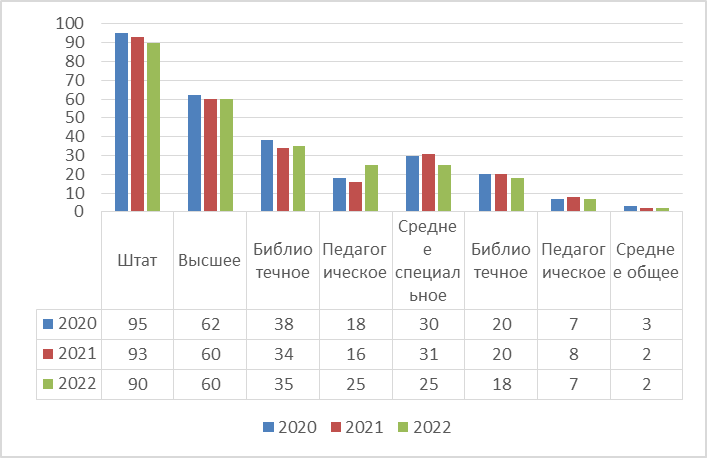 Диаграмма 5. Численность, образование специалистовЧисло библиотечных работников, имеющих подготовку по использованию ИКТ (в т.ч. для работы с соц. сетями) – 83 чел.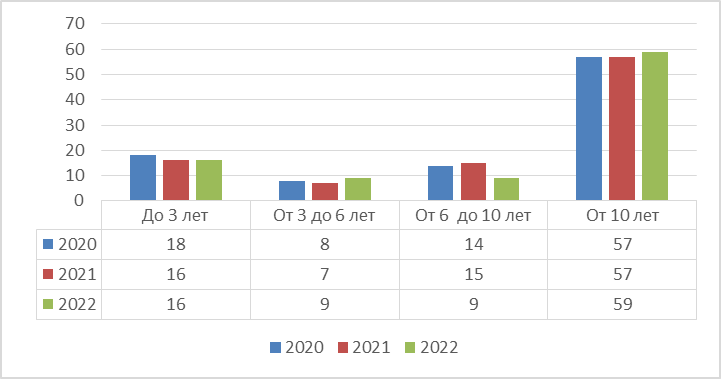            Диаграмма 6. Стаж специалистовСтаж работы до 1 года:  8 чел.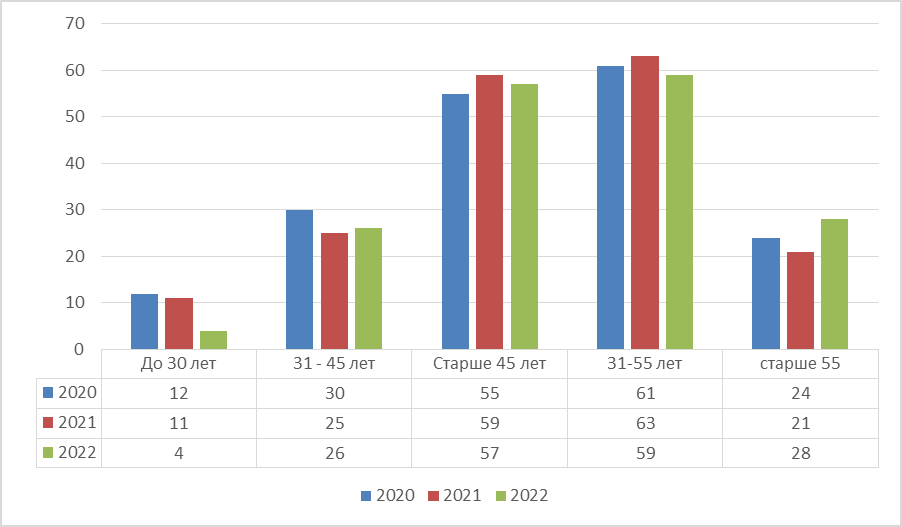 Диаграмма 7. Возраст библиотечных работниковСокращения в 2022 г. – 0 ст. (специалистов).Диаграмма 8. Число принятых и уволенных специалистовВ 2022 г – 23 человек уволилось (18,8%), в 2022 году принято 22 человека (18%). Заочно обучаются 2 человека.Среднемесячная заработная плата работников (без учёта налога на заработную плату) указана в следующей таблице:Краткие выводы по разделуМаркетинговая деятельность.Отдел маркетинга и проектных технологий начал функционировать с ноября 2019 года.В функционал ОМиПТ входит работа по всему комплексу маркетинга:в рамках городских мероприятий и деятельности ЦБС в целом, согласно годовому плану и/или внеплановым распоряжениям от вышестоящего руководства по заказу отделов ЦБС: ОКиО, ООиЕФ, ОНТ, ОБР, ОМР.в помощь маркетинговой деятельности филиалов (по заказу и/или просьбе заведующих филиалами) разработка новых платных услуг для читателей, которые затем будут внедряться в библиотеках ЦБСвыявление конкурсов на ГРАНТ и помощь филиалам в их разработке работа со спонсорами Отдел выполняет весь комплекс маркетинга в МКУ «ЦБС» (PR и рекламная деятельность, разработка инноваций, фандрейзинг, маркетинговые исследования и т.п.) и является методическим центром и куратором филиалов в маркетинговой деятельности. При поддержке ОМиПТ библиотекари разрабатывают и реализуют исследования своих читателей, ведут группы в социальных сетях, пишут статьи и релизы, развивают партнёрство и работают со  спонсорами.Маркетинговые исследования:Маркетинговые исследования в библиотеке – вещь важная и необходимая, благодаря полученной обратной связи от респондентов мы получаем вектор своего движения по пути  улучшения обслуживания читателей библиотек и пользователей сайта и групп в социальных сетях.Главное  - это корректно задать цели, подобрать инструментарий,  сформулировать понятные и несложные вопросы для анкет и сделать правильные выводы в форме Резюме.На формирование таких навыков у библиотекарей был направлен мастер-класс по организации и  проведению социологического исследования «Ваш читатель, какой он?». После мастер-класса его участники самостоятельно разработали опросы для своих читателей. А после их проверки и редактирования, провели у себя в библиотеках. Кроме проведённого мастер-класса специалисты ОМиПТ, в т.ч. зам. директора по маркетингу, консультируют библиотекарей по всем возникающим вопросам в области маркетинговых исследований. Так по запросу заведующей ЦГБ была оказана помощь в разработке маркетингового исследования, необходимого для участия в подготовке заявки на конкурс национального проекта  «Культура».В рамках грантового проекта «Женская ре-Эволюция» было проведено анкетирование возрастных участниц программы - 20 чел. Автор проекта выясняла у пенсионеров уровень их знаний в области ЗОЖ. Итогом стала корректировка материалов для лекций, чтобы дать слушателям более полную информацию. В 2022 году впервые был опробован формат интернет-опроса. В исследовании  «Место библиотеки в жизни миасцев», которое проходило на сайте и в группе ВКонтакте,  приняло участие 27 человек, 78% из них – читатели муниципальных библиотек города Миасса. Из тех, кто пользовался услугами библиотеки ранее, но сейчас перестали пользоваться: основные причины отказа от библиотечных услуг - нехватка времени (31%) и отсутствие нужной литературы (25%). Одного респондента не устроило обслуживание в библиотеке. При этом 100% опрошенных любят читать, 34% покупают книги в магазине, 25% читают электронные книги, по 14% выбрали ответы:  «богатая домашняя библиотека» и «слушаю аудиокниги». На вопрос о библиотечных услугах, которыми пользовались респонденты, 36,4% участвовали в массовых мероприятиях, 30% подбирали литературу по нужной теме, 12% пользовались услугами ксерокопирования, по 9% - печать документов и выполнение библиографической справки. Подготовку массовых мероприятий  высоко  (4 и 5 баллов) оценили  все 100% респондентов, которые присутствовали на библиотечных мероприятиях. Для повышения востребованности библиотек в городе 23,4% опрошенных считают  необходимым приобретение новых книг и журналов в фонды библиотек, по 20% отметили необходимость современного ремонта  в библиотеках и приобретение нового оборудования и мебели.Небольшие онлайн-опросы на разные темы постоянно появляются в постах группы «Библиотеки Миасса», планируем и дальше развивать эту активность наших реальных и потенциальных пользователей. В конце декабря в группе появился опрос по итогам года «Год с библиотекой», где мы попросили пользователей оценить не только деятельность библиотек, но и работу сайта и группы «Библиотеки Миасса». За предновогоднюю неделю в опросе уже приняли участие 32 человека.Итак, в прошедшем году в МКУ «ЦБС»  активно изучалось мнение пользователей библиотек, в т.ч. потенциальных, в самых различных форматах: как в очном формате (опросы в библиотеках), так и в заочном формате (онлайн – на сайте и в группах).PR и реклама.Рекламная деятельность библиотек с появлением отдела маркетинга вышла на более качественный уровень. Все афиши, объявления и другие печатные материалы стали более привлекательными, яркими, а также полными, точными в информационном плане и оформленными по всем правилам. Каждое городское и крупное локальное мероприятие сопровождается рекламными анонсами и новостными релизами, с профессионально сделанными фотографиями и сопровождающими видеоматериалами.Деятельность ЦБС по связям с общественностью и рекламе осуществляется не только с помощью печатной и интернет рекламы. ОМиПТ разработан крупный  PR-проект «Библиотечный календарь», который успешно реализуется уже 2-й год. В рамках проекта отдел маркетинга и проектных технологий совместно с другими отделами и филиалами продвигает литературные и библиотечные даты. Например:- акция «Пишем письмо литературному герою» (День ручного письма), - акция книгодарения «Городской Книжный Шкаф» (Международный день книгодарения),  - видеоакция «Расскажи мне сказку» (День рассказывания сказок),  - флэшмоб «Стихи о любви» (День чтения стихов любимому человеку), - виртуальный флэшмоб «Я – книголюб» (День книголюба), - литературный диктант  «Мы сохраним тебя, русская речь» (Международный день распространения грамотности), - «Библионочь», - «Общероссийский день библиотек» и др. Для продвижения крупных городских мероприятий и программ специалистами ОМиПТ осуществлялись масштабные рекламные кампании, в которые входило - создание логотипов, фирменного стиля, рекламных видеороликов, афиш, размещение на всех библиотечных ресурсах, в СМИ и библиотеках. Такие рекламные кампании разрабатывались для освещения: - детского раздела на сайте «Библиотеки Миасса» - X (юбилейных) Абрамцевских чтений- грантового проекта по ЗОЖ - «Женская ре-Эволюция» и его крупных мероприятий: «Дня здоровья», конкурса «Самая сильная бабушка», «ЗОЖ-олимпиады для поколения  Х»- традиционных программ: Недели детской и юношеской книги и Летней программы «Чрезвычайно интересные каникулы» вместе с их городскими конкурсами и мероприятиями- краеведческого проекта по работе с одарёнными детьми «Миасская библиозвёздочка»- Дня Победы и Дня рождения города и др.- акций «Письмо солдату», «Книги для Донбасса», «Новогодняя открытка солдату»Кроме того ОМиПТ выступал инициатором и организатором акций «Дружим с библиотеками из Ясиноватой» (сбор и отправка книг по спискам ясиноватских библиотекарей), «Победа будет за нами» (сбор вещей, медикаментов и продуктов для мобилизованных).Сотрудничество со СМИВ 2022 году публикаций о работе ЦБС в печатных и сетевых СМИ стало меньше. Это связано, в первую очередь с отсутствием  в ОМиПТ сотрудника, который отвечал за это направление работы. Кроме того, сократилось количество местных изданий.На страницах печатных СМИ Миасса появилось 8 публикаций о работе библиотек. Практически все материалы написаны журналистами городской газеты «Миасский рабочий». Городская газета «Глагол», к сожалению, прекратила свое существование.В сетевых средствах массовой информации за год появилось 22 публикации о ЦБС. Продолжается сотрудничество с сайтом газеты «Миасский рабочий» (электронная версия) и новостным порталом Newsmiass.ru. Три репортажа с мероприятий МКУ «ЦБС» было показано по местному телевидению (ОТВ).  Кроме того Афиши, анонсы и пост-релизы крупных мероприятий систематически размещались на сайте «Управления культуры МГО».       Гораздо активнее стала вестиcь работа на портале «PRO Культура». За год здесь было размещено 10 анонсов мероприятий ЦБС (для сравнения: в 2021 году – 2 анонса, в 2020 и 2019 годах – ни одного).     Кроме того, миасские библиотекари отправляли своё творчество в различные российские профессиональные издания. В № 1 за 2022 год журнала «Библиотека» была опубликована статья зав. библиотекой-филиалом № 15 Анны Лесных «Будь в курсе модных трендов!». Она рассказала об опыте реализации проекта «Модное чтение. Джинсовый стиль» в своей библиотеке. Кроме того сценарии библиотекарей публиковались на страницах журналов  «Читаем, учимся, играем», «Игровая библиотека» и «Книжки, нотки и игрушки для Катюшки и Андрюшки», всего было опубликовано 6 сценариев наших библиотекарей. Статья об организации летнего отдыха детей в библиотеках была размещена в корпоративном журнале спонсора летней библиотечной программы МЗМО «Чистый воздух».Сетевые коммуникацииВо второй половине 2022 года произошёл значительный рост посещений сайта «Библиотеки Миасса». В начале года был разработан план мероприятий для повышения этого показателя. Мы систематически выкладывали рекламу сайта во всех библиотечных группах в соцсетях, здесь же на постоянной основе даются ссылки на самые интересные публикации сайта, среди посетителей сайта прошла акция с розыгрышем призов. В результате к концу года среднемесячная посещаемость сайта выросла более чем в 2 раза.За год на сайте в новостной ленте было опубликовано 490 материалов: афиш предстоящих мероприятий, рассказов о прошедших библиотечных событиях, виртуальных книжных выставок, краеведческих заметок и т.д. Периодически вносятся необходимые изменения на главную страницу и в документальную базу сайта, обновляются баннеры, ведется календарь библиотечных событий. На сайте работают онлайн сервисы: «Есть вопрос?» (можно задать любой интересующий вопрос библиотекарю), онлайн-продление книг (для всех филиалов), «Хочу такую книгу» (предварительный заказ книг). Работа в социальных сетяхБиблиотечная работа онлайн получила свое дальнейшее развитие с развитием новых информационных технологий. Растут библиотечные группы в социальных сетях. Не смотря на то, что пришлось остановить работу в блогах сети Инстаграм и мы лишились 1000 подписчиков (признана экстремистской сетью и запрещена в России), все-таки общее количество подписчиков в библиотечных группах увеличилось за год на 340 человек. На  конец года в системе работают 17 библиотечных групп ВКонтакте,  6  небольших тематических групп, 1 группа в Одноклассниках, Ютуб-канал. Подписчиками наших групп являются 15 334 человек, контент просмотрели 143 655 раза.  В конце года мы открыли канал библиотек Миасса на Rutube, который планируем активно развивать в 2023 году. Продолжает свой рост официальная группа ЦБС «Библиотеки Миасса». За 2022 год количество подписчиков выросло на 155 человек, значительно увеличилось количество взаимодействий с подписчиками в результате введения новых рубрик (см. Инновации) и проведения различных интерактивных форм работы: флешмобов, акций, онлайн-марафонов. Отдел маркетинга в 2023 году продолжил работу по программе «Библиотечный календарь». В рамках программы было проведено 7 всевозможных онлайн-активностей (акций, флешмобов, марафонов), связанных с книгой и библиотекой. Например, такие как: «Пишем письмо литературному герою», «Флешмоб книголюбов», «Литературный диктант» и др. В ходе ставшей уже традиционной «Акции книгодарения» абсолютно все библиотеки получили в дар более 1000 книг, треть из которых – новые книги! Уверены, что широкий резонанс акция получает благодаря именно соцсетям.Виртуальные акции      Одна из главных и самых актуальных тем года – помощь и поддержка Специальной военной операции в защиту ДНР и ЛНР. Уже 16 марта была объявлена патриотическая акция «Письмо солдату»,  в рамках которой детям города было предложено написать письма защитникам Родины. В содружестве с Центром помощи многодетным мамам «Многомама Миасс» и общественным движением  «ZOV Миасс» эта акция продолжалась в течение всего года, а к новогодним праздникам была объявлена дополнительная акция «Открытка солдату на Новый год». В рамках акций были написаны и нарисованы сотни писем и открыток с добрыми пожеланиями, напутствиями, словами благодарности нашим защитникам. И некоторые из детей даже получили ответ от солдат на свои письма. В октябре в библиотеке № 22 прошло крупное мероприятие, которое собрало вместе авторов писем и представителей различных патриотических объединений города. Были приглашены активные участники патриотической акции, кому солдаты лично ответили. Всем были вручены Благодарственные письма от совета ветеранов Миасского городского округа и от "ZOV Миасса". Читатели миасских библиотек – участники предновогодней акции «Открытка солдату на новый год» буквально за 2 недели нарисовали солдатам на передовую больше 500 открыток с добрыми новогодними пожеланиями.Инновации.Библиотеки Миасса и ОМиПТ постоянно находятся в поисках новых, инновационных форм и методов работы.Продолжила работу инновационная спикер-площадка для подростков и юношества «Энергия мысли». К сожалению, её работа была свёрнута на целые полгода из-за ремонта труб отопления в библиотеке. За оставшиеся полгода были проведены встречи старшеклассников с помощником прокурора, семейным психологом, возрастным спортсменом и популяризатором здорового образа жизни, а также научным работником городского краеведческого музея.С целью дальнейшего развития спикер-площадки разработан проект дополнительной лаунж-зоны (для потенциального спонсора). Ведётся работа по созданию творческого проекта по работе с молодёжью в рамках волонтёрского движения на 2023-2025 гг. Были попытки размещения своих материалов на российской платформе СМАРТЕК. Материал о проекте по приобщению к ЗОЖ пенсионеров «Женская ре-Эволюция» не получил поддержки на платформе из-за «невозможности тиражирования такого опыта».По техническим причинам задержалось размещение материала о краеведческом проекте «Русская изба» (опыт работы модельной павленковской библиотеки № 9). Но он будет размещён в ближайшее время. Модельная Павленковская библиотека-филиал № 9 является единственным культурным центром посёлка Тургояк. В библиотеке собрана экспозиция «Русская изба»: предметы быта и труда посельчан 19-20 вв, а также национальные костюмы переселенцев. На базе экспозиции проводятся различные краеведческие мероприятия для детей и юношества (квесты, интерактивные выставки, вояжи), экскурсии для жителей и гостей города, даже из-за границы, фольклорные праздники, фотосессии в национальных костюмах. Собран большой банк краеведческой информации об истории села, его жителях, местных и приезжих знаменитостях и т.п. У россиян растёт интерес к своим родословным, за информацией в библиотеку приезжают даже из других городов, последние посетители были из Кургана.В 2022 году библиотечные инновации в библиотеках-филиалах были связаны с интернет-технологиями и онлайн-форматами библиотечной работы:- ЦГБ им. Ю.Н. Либединского подружилась с детской модельной библиотекой из города-побратима Миасса Балаклавы (Крым) и дважды со своими читателями участвовала в  совместных мероприятиях в формате телемоста «Миасс – Балаклавы». Дружба и совместные телемосты будут продолжаться и в 2023 году.- Наши библиотеки продолжают осваивать интернет-сервисы, например сервис Genially https://auth.genial.ly/ При помощи этого сервиса наши специалисты научились делать не только виртуальные книжные выставки, но и занимательные детские онлайн-викторины. Так, филиал № 15 предложил своим читателям в группе ВК и на сайте miasslib.ru занимательные викторины «Баба Яга и прочая нечисть» и «Мода - дама капризная».- Успешно практикует интерактивные формы общения со своими подписчиками библиотека-филиал № 22. В группе «Наумка»  читатели приняли участие в мини-играх, интерактивных викторинах, разгадывали ребусы и кроссворды, собирали интерактивные пазлы. - Библиотека-филиал № 16 к Году культурного наследия провела в своей группе «Библиотека Старгорода» виртуальный квиз «Традиции народов Южного Урала», в котором приняли участие 32 подписчика- Официальная группа «Библиотеки Миасса» также находится в поисках новых инновационных форм и способов взаимодействия с подписчиками. В 2022 году появились три новые постоянные рубрики, занимательно-образовательного характера, которые полюбились нашим подписчикам: еженедельная рубрика #Квизбук предлагает вопросы, связанные с книгой и библиотекой: исторические факты и день сегодняшний. Пользователи с удовольствием включились в эту игру. Посты Квизбука неизменно собирают много просмотров, лайков, комментариев. Кроме того, появились рубрики: «ТОП5: Что почитать» - с рекомендациями лучших книг на разные актуальные темы и «Как пройти в библиотеку» - рубрика, отражающая удивительные, занимательные, порой смешные факты и истории, связанные с библиотечной работой. Все рубрики имеют свои логотипы, особенное оформление  и у каждой из них появились поклонники, которые с нетерпением ждут новых публикаций. - Вместе с тем, в библиотеках внедряются инновационные формы массовой работы с читателями. Так, детская библиотека-филиал № 2 в 2022 году практиковала такие формы, как открытый микрофон, урок-тест, библио-гастроли  и др. А Модельная Павленковская библиотека-филиал № 9, совместно со школой, поставила мюзикл «Именины Мухи Цокотухи», посвященный юбилею К. Чуковского.ГрантВ конкурсе на получение грантов Губернатора Челябинской области одним из победивших в 2021 году стал проект «Женская ре-Эволюция», разработанный заместителем директора по маркетингу. Проект получил от Фонда поддержки гражданских инициатив Южного Урала  232 529 6руб. Реализация проекта, направленная на приобщение к здоровому образу жизни женщин старшего возраста, началась с февраля 2022 года. Всего за 10 месяцев было проведено 31 мероприятие, которые посетили около 400 женщин. Было разработано 13 виртуальных лекций по теме «Здоровое долголетие» и создано 13 обучающих видеороликов. В рамках проекта, совместно с партнёром и спонсором тренажёрным залом для всей семьи PowerMAXXX, прошли 3 крупных мероприятия, популяризирующих спорт и здоровое долголетие: «День здоровья», конкурс «Самая сильная бабушка», «ЗОЖ-олимпиада для поколения «-Х». За время реализации участники проекта познакомились с малым спортивным оборудованием для домашних тренировок и получили первые навыки работы с ним, а также освоили технику выполнения силовых упражнений.  Узнали о способах улучшения здоровья и преодоления старости с помощью спорта, в т.ч. силового тренинга, сбалансированного питания и важности сна. Получили информацию о методе самомассажа МФР и оборудовании для него. В процессе общения были представлены книги о здоровом образе жизни.ФандрейзингДля обеспечения призовых фондов городских программ и мероприятий ОМиПТ были получены от спонсоров книги, наборы для творчества, сертификаты в книжный магазин и др.HR-маркетингДля библиотекарей филиалов–юбиляров 2022 года ОМиПТ провёл практикум «Юбилей библиотеки», в результате которого были разработаны и реализованы юбилейные программы, включающие работу с СМИ, мероприятия для читателей, а также праздничные торжества.По запросам библиотек-филиалов проводились занятия по программе «Мастерская маркетинга», в блоке «Фото-профи» были проведены занятия в 4-х филиалах (11 человек), в блоке «Гуру блогинга» было обучено 8 человек.В рамках летней программы «Чрезвычайно интересные каникулы» был проведён профессиональный конкурс «Летнее мгновение» для выявления лучшей организации творческих площадок для неорганизованных детей. Всего в конкурсе приняли участие 6 библиотек.Итоги маркетинговой работы за год подвел конкурс профмастерства «Лучший в библиотечном маркетинге», в котором приняли участие 19 библиотекарей из филиалов, проявив свои таланты журналистов, фотографов, монтажеров роликов и т.д.Материально-технические ресурсы библиотек.Общая характеристика зданий и помещений библиотек МКУ «ЦБС»Из таблицы видно, что большинство библиотек расположены в многоэтажных или отдельно стоящих зданиях, 6 библиотек расположены в пристроях к многоэтажным зданиям. Состояние зданий большинства библиотек удовлетворительное. Помещению библиотеки-филиала № 3 требуется ремонт. Финансовое обеспечение материально–технической базыМКУ «ЦБС» в рамках оснащения материально-технической базы были заключены следующие договоры: Выполнение работ по замене деревянных оконных блоков на окна из ПВХ профиля по адресу: г.Миасс, пос.Новотагилка, ул.Школьная,47 «в» за счет депутатских средств. Заключен Договор №8358 от 14.11.2022 г. с ООО «Стекландия» на сумму 50000,00руб.Проведение аукциона на выполнение работ по замене деревянных оконных блоков на окна из ПВХ профиля по адресу: г.Миасс, ул.Городская, д.12 (библиотека-филиал №3) за счет депутатских средств. Заключен муниципальный контракт №32 от 03.10.2022 г. с ООО Торговый дом «СТК» на сумму 117015.29 руб.Проведение  аукциона на закупку книг за счет бюджета МГО. По итогам аукциона заключение муниципального контракта с ООО «БиблиоКнига»»  на сумму 1034999,00 руб.Выполнение работ по замене деревянных оконных блоков на окна из ПВХ профиля по адресу: г. Миасс, пр-т Октября, д.9 на сумму 360000,00 руб. Заключен договор №1751 от 05.04.2022 г. с ООО «Стекландия».Выполнение работ по замене деревянных оконных блоков на окна из ПВХ профиля по адресу: г. Миасс, пр-т Октября, д.9 на сумму 130000,00 руб. за счет депутатских средств. Заключен договор №2053 от 05.05.2022 г. с ООО «Стекландия».Закупка компьютерной техники по договору № 113-22от 24.11.2022 г. с ООО «Компания Зарница» для библиотеки-филиала №3 за счет депутатских средств на сумму 67727,52 руб.Произведен ремонт оконных проемов по адресу: г.Миасс, ул.Тельмана, д.56 в библиотеке-филиале № 19 на сумму 50000,00 руб. за счет депутатских средств. Заключен договор № 31 от 20.09.2022 г. с ООО «Просвет».Поставка настольных игр для библиотеки-филиала №3 (г.Миасс, ул.Городская, д.12) на сумму 12084,33 руб. за счет депутатских средств. Заключен договор №29 от 07.09.2022 г. с ИП Янкина И.М. Произведены электромонтажные работы(замена старых светильников на светильники ДВО) в библиотеки-филиале №1 (г.Миасс, ул.Степана Разина, д.29) на сумму 175000,00 руб. за счет депутатских средств. Заключен договор №14 от 05.05.2022 г. с ИП Тиунова А.О.Выполнены работы по ремонту фасада библиотеки-филиала №6 (г.Миасс, ул.Нахимова, д.12) на сумму 599900,00 руб. за счет средств бюджета МГО. Заключен договор №33 от 21.09.2022 г. с ИП Ломовцев А.Ю. Произведена заправка картриджей для  МКУ «ЦБС» на сумму 14320,00 руб. из средств бюджета МГО. Заключен договор №21 от 18.05.2022 г. с ИП Терентьев С.А.Поездка по обмену опытом в г.Златоуст. Заключен договор № 21-22 от 11.05.2022 г. на   услуги по перевозке пассажиров на сумму 14000.00 руб. с ИП Берестовский А.В.                         АО «ЮУрСЦУ» оказана услуга по сбору, транспортированию, утилизации компьютерной и офисной техники по договору №177/7-22 от 03.03.2022 г. на сумму 17388,00 руб.Произведено обследование технического состояния строительных конструкций здания ЦБС (г.Миасс, пр-т Октября, д.9). Заключен договор №159/ОЗС от 02.02.2022 г. на сумму 24000,00 руб. с ЗАО «Техсервис». Охрана труда – проведение СОУТ  2 рабочих мест по договору № 554/СОУТ от 17.02.2022 г. на сумму 2000,00 руб.Выполнение работ по монтажу и наладке системы видионаблюдения в библиотеки-филиале №6 (г.Миасс, ул.Нахимова, д.12). Заключен договор №883 от 14.02.2022 г. на сумму 100000,00 руб. с ООО ЧОП «Блок».Поставка канцтоваров: книги, блокноты. Заключен договор №25 от 20.06.2022 г.на сумму 10000,00 руб. за счет благотворительного пожертвования.Поставка периодических изданий, газет и журналов на сумму 182807,61 руб. за счет средств выделенных из муниципального бюджета. Заключен договор № 28 от 29.08.2022 г. с ООО «Урал-Пресс Челябинск».Поставка периодических изданий, газет и журналов на сумму 221446,27 руб. за счет средств выделенных из муниципального бюджета. Заключен договор№24 от 06.06.2022 г. с ООО «Урал-Пресс Челябинск».Поставка периодических изданий, газет и журналов на сумму 3990710,00 руб. за счет средств выделенных из муниципального бюджета. Заключен договор №6 от 01.01.2022 г. с ООО «Урал-Пресс Челябинск.Поставка товара: формуляр, карточка каталожная. Заключен договор №19 от 04.05.2022 г. на сумму  20 980,00 руб. с ООО «Культурная Инициатива».Поставка канцтоваров для библиотеки-филиала №3 (г.Миасс, ул.Городская, д.12) из депутатских средств. Заключен договор №35 от 07.12.2022 г. на сумму 3172,86 руб. с ИП Янкина И.М.Программа «Трудовой отряд»Приобретение футболок с логотипом по договору № 46 от 25.05.2022 г. с ИП Клесун А.Н. на сумму  8230,00,00 руб.Мед. осмотр труд. отряда .Заключен договор №41/05/22 от25.05.2022 г. с ООО «Медсправка Плюс» на сумму 7560,00 руб.Противопожарная работаДля всех филиалов разработаны противопожарные инструкции, программа пожарно-технического минимума, программы проведения вводного и первичного противопожарных инструктажей. Все инструкции согласованы с Отделом надзорной деятельности №5 УНД Главного управления МЧС России по Челябинской области.Помещения библиотек оборудованы огнетушителями, общее количество составляет 113 шт., и другими средствами пожаротушения (пожарные краны – 11 шт.). В 16-ти библиотеках-филиалах установлена автоматическая пожарная сигнализация, система оповещения и управления эвакуацией людей при пожаре.Мероприятия по пожарной безопасности: - разработан пакет документов по противопожарной безопасности в библиотеках- в библиотеках-филиалах МКУ «ЦБС» состоялись тренировки по действиям персонала по эвакуации людей при пожаре-  заключен договор на оказание услуг по обслуживанию пожарной сигнализации по договору № 288 ТО от 01.01.2022г. с ООО ЧОП «Блок»  – 49500.00 руб. и с ООО «Монтажник» на сумму 8640,00 руб.При приёме на работу новых сотрудников с ними, а также со всем персоналом, проводятся вводные,  первичные и повторные инструктажи по соблюдению правил пожарной безопасности и охраны труда.Мероприятия по антитеррористической защищенностиВ МКУ «ЦБС» ведется работа по обеспечению антитеррористической защищенности библиотек Миасского городского округа на постоянной основе:- разработаны паспорта безопасности антитеррористической защищённости объектов учреждений;- проведены инструктажи по обеспечению безопасности, антитеррористической защищенности сотрудников в условиях повседневной деятельности; - в библиотеках-филиалах МКУ «ЦБС» состоялись тренировки по действиям персонала при террористической угрозе; - разработаны памятки и плакаты действия при угрозе терроризма с телефонами экстренных служб и дежурной диспетчерской службы;- заключен договор на оказание охранных услуг№ 1/170 ОС от 01.01.2022 г. с ООО ЧОП «Блок»  – 162 000,00 руб.- заключен договор на обслуживание системы видеонаблюдения № 365 ТО от 01.01.2022 г. с ООО  ЧОП «Блок»  – 18 000,00 руб.- заключен договор на выполнение работ по монтажу системы видеонаблюдения в здании библиотеки-филиала № 6 (ул. Нахимова, д.12)с  ООО ЧОП «Блок»  – 100 000,00 руб.По предварительным расчетам МКУ «ЦБС» необходимо предусмотреть в бюджете на 2023 год:- монтаж и наладка пожарной сигнализации для библиотек-филиалов № 1, № 3, № 15, № 21,ЦГБ  на сумму 1235000,00 руб.- системы видеонаблюдения необходимо установить в 5 библиотеках-филиалах № 4, 9, 15,20,21 – 365 000.00 руб. - автономной охранной сигнализации с выводом на звуковые и световые оповещения в сельских библиотеках - 960 000,00 руб. (120 000,00 руб. х 8 шт., где 120 000,00руб. – стоимость одного объекта, 8 – количество сельских филиалов);Практические тренировки по эвакуации посетителей и персонала из зданий были проведены в 2022 году согласно, плана проведения данных тренировок (два раза в год, участвовало 1567 человек сотрудников и посетителей).Практические меры по освобождению территорий, прилегающих к библиотекам МГО, освобождение от тентов-укрытий, гаражей, бесхозного автотранспорта и других объектов, которые могут быть использованы в качестве мест закладки взрывных устройств, были проведены сотрудниками библиотек в плановом режиме.Аварийные ситуации в библиотеках (количество ситуаций, причины возникновения и последствия).См. п. 3 «Обеспечение сохранности фондов» раздела IV. Библиотечные фонды (формирование, использование, сохранность).5. Проблемы модернизации библиотечных зданий, приспособления внутреннего пространства библиотек к современным потребностям пользователей, создание условий для без барьерного общения.Имеются паспорта доступности всех библиотек-филиалов. Для выполнения работ в рамках плана мероприятий по обеспечению беспрепятственного доступа маломобильных групп населения к объекту в 2023 году необходимо предусмотреть в бюджете: Библиотека-филиал №4 (ремонт помещения и приобретение оборудования) – 1963,01 тыс. рублей;ЦГБ (ремонт помещения и приобретение оборудования) – 7000.00 тыс. рублей;Библиотека-филиал №15 (ремонт помещения и приобретение оборудования) – 2106,1 тыс. рублей;Библиотека-филиал №22(ремонт помещения и приобретение оборудования) – 2193,9 тыс. рублей; Потребность в  перекатных пандусах в библиотеках-филиалах 1, 3, 5, 9, 12, 17, 18, 19, 20, 21 - 90000,00 руб.Тифлокомментирование и субтитрирование кинопоказов, театральных постановок и других зрелищных мероприятий в библиотеках-филиалах №4, 6, 15, 20, 22, ЦГБ – 2781,6 тыс. руб.В 2022 году библиотеке-филиале № 6 (ул. Нахимова, 12) проведен ремонт фасада здания.6. Количество транспортных средств - нет.Краткие выводы. Проблемы и достиженияКраткие выводы: необходимо улучшить материально-техническую базу библиотек – приобретение компьютерной техники, мультимедиа аппаратуры, современных витрин, мебели, фотокамер, создание условий для безбарьерного общения. Только при наличии такой полноценной материально-технической и ресурсной базе муниципальные библиотеки могут развивать инновационные направления работы.Основные итоги года.Деятельность библиотек, входящих в состав МКУ «ЦБС» направлена на удовлетворение информационных и культурных потребностей жителей Миасского городского округа. А так же оказание им помощи в образовании, самообразовании, творческом развитии. Тем самым библиотеки способствуют социальному развитию территории, формированию жизненных ориентиров и общечеловеческих ценностей миасцев.Достижения года По мнению директора МКУ «ЦБС» основным достижением года стало продолжение благоустройства территории и здания модельной библиотеки-филиала №6. Территорию рядом с библиотекой удалось  благоустроить  в рамках проекта инициативного бюджетирования на сумму 2 554 839 рублей. У библиотеки появилась асфальтированная, освещенная аллея с современными скамейками и озеленением. В 2022 году отремонтирован фасад библиотеки. Теперь как внешне, так и внутри модельная библиотека выглядит современно. Стоимость ремонта фасада составила 599900 рублей.Актуальные проблемы года:остро стоят проблемы комплектования литературой, новой техникой и программным обеспечением слабая материальная база, отсутствие средств на осуществление ремонтных работ, устаревание компьютеров и офисной техники.из-за отсутствия финансирования не осуществляются работы по повышению доступности зданий и помещений библиотек для людей с ОВЗзакрыты и находятся без помещений ранее востребованные библиотеки (так и не получили в п. Нижний Атлян помещение для библиотеки-филиала №11; закрыта детская библиотека-филиал № 23, так как не удалось получить другое помещение, закрыта по причине аварийности помещения и расселения здания детская библиотека №2, возникли проблемы с помещением у библиотеки №7, п. Озерный).скорость доступа в Интернет в библиотеках-филиалах не соответствует современным потребностямпроблема в привлечении квалифицированных кадров в сельской местности (5 месяцев невозможно найти человека на место библиотекаря подходящей квалификации).текучка кадров.ПриложенияТаблица 1. Динамика показателей, отражающих объем основных работ/услуг, выполненных библиотекой (в сравнении с прошлым годом)  см. пункт «Динамика показателей, отражающих объем основных работ/услуг, выполненных библиотекой» раздела III. «Статистические данные и показатели».Состояние фонда на 01.01.2023 г.Таблица 2. Движение библиотечного фонда МКУ «ЦБС» за 3 годаТаблица 3. Использование финансовых средств на комплектование ЦБС за три года (объёмы, основные источники, в т. ч. из местного бюджета: на книги и периодические издания)Федеральный бюджетОбластной бюджетМуниципальный бюджетПривлечение дополнительных средств Таблица 4. Состояние библиотечного персонала:- состав специалистов по образованию– состав специалистов по профессиональному стажу; – возрастной состав библиотечных работников:- вновь принятые работникиТаблица 5. Внестационарные формы обслуживания:Таблица 6. Библиотечное обслуживание людей с ограниченными возможностями.201920212022Всего библиотек242322Количество муниципальных библиотек, расположенных в сельской местности877Число библиотек – структурных подразделений организаций культурно-досугового типа000Количество детских библиотек, в т. ч. центральных443Количество модельных библиотек: из них модельных библиотек нового поколения011Количество Павленковских библиотек333Количество библиотек семейного чтения444Количество именных библиотек111ФилиалыКол-во библ. пунктовКол-во библ. пунктовЧисло читателейЧисло читателейЧисло посещенийЧисло посещенийЧисло книговыдачЧисло книговыдачЧисло книговыдачЧисло книговыдач20212022202120222021202220212022202220222021202220212022202120222021всегокнигипериодикаЦГБ им. Ю.Н. Либединского(П. Нижний Атлян)1136835048934567137881221898732345Филиал №9331551681483152734065484542559Филиал №1633396396514847525734475235801172Филиал №18(с. Устиново)104107560763000Филиал №1932398439271835741199318032180320Филиал №211110451070887391021969019227169122315Филиал №22(ЦДБ)5432516315371473493351824354828Итого: 617142728258625408249956030764895581766719Показатель \ Год20212022Охват населения библиотечным обслуживанием33,934,7Количество пользователей, в том числе удаленных5619757140Количество выданных документов общее в т. ч. Удаленным пользователям11313891215190количество выданных справок и предоставленных консультаций посетителям библиотеки;3114127407количество выданных справок и консультаций, предоставляемых в виртуальном режиме удаленным пользователям библиотеки;44324120количество посещений библиотек, 419273469442в том числе культурно–просветительных мероприятий (районного, городского);134694171127количество посещений веб–сайта библиотеки2310340725деятельность в социальных сетяхназвание сети (сетей)«Вконтакте»16 групп филиалов;5 тематических групп.В сети ИнстаграмБлог «Библиотеки – читателям Миасса»: @miasslib;Блог библиотеки-филиала №2.Канал Youtube:«Библиотеки Миасса»;«Библиотека на Степана Разина»«Вконтакте»17 библиотечных групп; 6 небольших тематических групп;1 группа в Одноклассниках; Канал библиотек Миасса на Rutube,Канал Youtube:«Библиотеки Миасса»;«Библиотека на Степана Разина»количество сотрудников, занимающихся этой работой5253количество посещений страниц в соц. сетях129 767143655количество зарегистрированных пользователей в соц. сетях14 86515334Читаемость20,121,3Посещаемость7,48,2Обращаемость2,32,5Обновляемость1,82,4№Вид платных услугСумма за 2022 год1.Платные услуги, предоставляемые филиалами40268,002.арендная плата по договору с  ПАО «Ростелеком», ул. Городская, д. 1232197,563.арендная плата по договору с  ПАО «МТС», ул. Вернадского, 30144 000,00ИТОГОИТОГО2164662020 г.2021 г.2022 г.Состав фонда по видам изданий    - печатные книги476017465146456058    - периодические издания224452213222928    - ЭД на съёмных носителях109810981070    - аудиовизуальные издания348348348Отраслевой состав фонда   - Общественно-политическая литература13,0913,0913,07   - Естественнонаучная литература4,784,784,58   - Техника4,294,34,3   - Сельское хозяйство1,661,71,73   - Искусство6,636,686,74   - Спорт0,160,150,16   - Художественная литература48,6548,548,6   - Литература для дошкольников11,0810,911,02   - Языкознание и литературоведение9,669,799,8Поступления в фонд библиотекиПоступления в фонд всего801089949816Поступления печатных изданий801089949816   - на 1000 жителей (норматив ЮНЕСКО 250/1000 )48,1 (-)54,3(-)59,5 (-)Поступления электронных документов, ЭД на съёмных носителях000Подписка на периодические издания   - наименований105125102   - комплектов235269210   - экземпляров243825291877Выбытие из фондаВыбытие из библиотечного фонда всего149562017818136Выбытие из библиотечного фонда печатных изданий149562017818108   - по ветхости94771555415117   - устаревшие по содержанию11672511932   - утеряны читателями55615311059Выбытие аудиовизуальных документов000Выбытие  электронных документов на  съёмных  носителях0028 - дефектность0028% выбытия от общего фонда2,994,13,7Состоит на конец года499908488724480404Прирост фонда-6946-11184-8320Обновляемость фонда1,61,82,04Обращаемость1,42,32,5Документообеспеченность   - на 1 жителя32,952,91   - на 1 читателя11,18,78,4Поступление книг557264657939   - на 1 библиотеку242,2281360,8   - на 1000 жителей33,4839,0348Наличие в фонде специальных форматов для слепых и слабовидящих303030Наличие в фонде изданий для разных этнических групп населения1208120811372020 г.2021 г.2022 г.Состав фонда по видам изданий    - печатные книги237171871819315    - периодические издания (экз.)182227471    - ЭД на съёмных носителях444    - аудиовизуальные издания202020Отраслевой состав фонда   - Общественно-политическая литература14,41715,64   - Естественнонаучная литература5,2665,2   - Техника1,762,071,15   - Сельское хозяйство0,330,260,34   - Искусство3,173,163   - Спорт0,170,110,17   - Художественная литература62,160,764   - Литература для дошкольников6,452,93   - Языкознание и литературоведение6,367,87,5Поступления в фонд библиотекиПоступления в фонд всего46315961605Поступления печатных изданий46315961605   - на 1000 жителей (норматив ЮНЕСКО 250/1000 )133Поступления электронных документов, ЭД на съёмных носителях000Подписка на периодические издания   - наименований111322   - комплектов111322   - экземпляров108108244Выбытие из фондаВыбытие из библиотечного фонда всего15456550764Выбытие из библиотечного фонда печатных изданий15456550764   - по ветхости14676473668   - устаревшие по содержанию0490   - утеряны читателями782896Выбытие аудиовизуальных документов000Выбытие  электронных документов на  съёмных  носителях000% выбытия от общего фонда6,4634,53,8Состоит на конец года239231896919810Прирост фонда-1082-4954+841Обновляемость фонда1,98,18,1Обращаемость1,42,33,7Документообеспеченность   - на 1 жителя1,65   - на 1 читателя5Поступление книг146164871361   - на 1000 жителей113Наличие в фонде специальных форматов для слепых и слабовидящих000Наличие в фонде изданий для разных этнических групп населения0002020 г.2021 г.2022 г.Израсходовано средств на комплектование 1437584,051978731,322620304,00ГодВыделено всего (руб.)на книги (руб.)Закупили (экз.)на период. издания (руб.)Закупили (наименований)2020000002021444332,00444332,00127500202200000ГодВыделено всего (руб.)на книги (руб.)Закупили (экз.)на период. издания (руб.)Закупили (наименований)2020000002021000002022990200,00990200,00200000ГодВыделено всего (руб.)на книги (руб.)Закупили (экз.)на период. издания (руб.)Закупили (наименований)20201055277,36257000833798277,365720211056226,02257000668799226,026220221225000,004250001315800000,0070ГодПривлечено всего (руб.)на книги (руб.)Пожертвования (экз.)Взамен утерянных читателями (экз.)на период. издания (руб.)Закупили (наименований)2020382303,69282306,694145594100000,00482021478173,3378173,329321572100000,00482022405104,00305104,0035601064100000,0032всегоЗакуплено книг (экз.)из них: Областной бюджет (руб.)Закуплено книг (экз.)из них: Муниципальный бюджетЗакуплено книг (экз.)1040200,002183990200, 00    200050000,00183Структурные подразделенияФонд (кол-во  экземпляров)Причина проверкиБиблиотека-филиал № 1930618плановая проверкаФонд редких книг ЦГБ142плановая проверкаБиблиотека-филиал №186747внеплановая проверка, смена сотрудникаБиблиотека-филиал №211734внеплановая проверка, закрытие филиала, перераспределение фондаФилиалАварийная ситуацияПричины возникновенияПоследствияБиблиотека-филиал № 5подтопление помещенияв период таяния снега и дождей систематически протекает крыша, засорение ливневой системыподтеки на стенах, частично отошли обои, намокание потолкаБиблиотека-филиал № 8образовалась сквозная трещина на потолке вдоль оконветхость зданияпротекание кровли, частичное обрушение потолкаБиблиотека-филиал № 3намокание стены ливневая труба не справилась с напором водынамокание стены, прилегающей к трубеБиблиотека-филиал № 16подтопление помещенияливневая труба не справилась с напором водына потолке в районе труб ливневой канализации наблюдаются желтые пятна затопленияБиблиотека-филиал № 19при сильных порывах ветра  были сорваны листы рубероида с кровлипогодные условияпротекание кровли,обрушение потолкаБиблиотека-филиал № 15затруднение работы слива в унитазе, при дополнительном обследовании коммуникаций обнаружен разлив канализации под полом в помещении пункта выдачи библиотеки для слепых и слабовидящихнеисправная работа канализационных труб инженерных сетей водоотведения в зданиинеприятный запах в помещениях библиотеки и подмокание грунтаНаличие сайта, страницы, сайта-визиткиСайт «Библиотеки Миасса», сайт-визитка на портале ЧОУНБВедение аккаунтов в социальных сетях«Вконтакте»Доступ в Интернет81 ПК подключены к Интернет. Среди них читателям доступны 26Бесплатная сеть Wi-Fi16 филиалов (пользователям услуга не предоставляется)№Название конкурсаКо-во участников1Конкурс «Уральская старина»82Творческий фестиваль «Театр сказок Натальи Абрамцевой». X-е Городские Абрамцевские Чтения.603Конкурсе чтецов «Дошколята-чукоккалята». НДиЮК3444Конкурс рисунков и поделок «Возвращение в Чукоккалу». НДиЮК4185Семейный конкурс видео театрализаций «Читайдодыр». НДиЮК476«День самоуправления», посвящённый Общероссийскому дню библиотек937Поэтический марафон «Преданья старины глубокой», посвящённый Пушкинскому дню928Конкурс буктрейлеров «Дядя Фёдор, Чебурашка и другие друзья детства»149Читательский конкурс «Лето-22: Галерея лучших читателей»2810Краеведческий проект по работе с одарёнными детьми «Миасская библиозвёздочка»15ИТОГО1119202020212022Адресные справки 246035043806Фактографические справки 89813481112Уточняющие справки 287437903764	Тематические справки247934743646Библиографические консультации 432158875780Ориентирующие консультации 683783649045Вспомогательные консультации412422202Факультативные консультации115352ИТОГО справок и консультаций202922684227407в т.ч. для детей до 14 лет96891264212868в т.ч. для молодежи 14-30 лет555255585742Удаленным пользователям728344334120в т.ч. виртуальные справки и консультации2561289743ВСЕГО275753127531527202020212022Естественные науки167313461343Техника92715921034Сельское хозяйство8831468971Здравоохранение3801549500Гуманитарные науки и ОПЛ224877183008Физкультура и спорт40Филологические науки69013861028Художественная литература6727105429364Искусство870Краеведение104020981308Наименование услугиЧисло обращенийЧисло обращенийЧисло обращенийНаименование услуги202020212022Предоставление доступа к справочно-поисковому аппарату библиотек, базам данных402755765385Предоставление доступа к оцифрованным изданиям российских библиотек через сеть Интернет317744164265202020212022День информации183330Информационный час436845773Информационные обзоры литературы 537735812Всего99116131615из них в онлайн-формате 414722489Темы библиотечных уроков202020212022Мы пришли в библиотеку: знакомство с библиотекой102102153Книжный марафон: история книги, структура, книжные серии, иллюстраторы13898128Инфо-марафон набирает обороты: справочно-библиографический аппарат библиотек1267184Листая журналы: периодические издания7559116Школа дядюшки Процессора: современная библиотека как информационный центр323149Всего473361530из них в онлайн-формате1136927Форма мероприятия202020212022День информации263Час информации552779Встреча с сотрудниками правоохранительных органов7-14Урок права252721Интеллектуально-игровое мероприятие173926Итого мероприятий в реальном формате10699143Выставка1046Информационный пост, веб-обзор и т.п.301114Всего106410303Показатель20212022Число библиотек, имеющих ПК и ноутбуки2321Количество библиотек, имеющих выход в интернет2321Количество библиотек, имеющих ПК для пользователей2321Число ПК и ноутбуков 9696Кол-во ПК и ноутбуков с интернет-соединением8181АРМ для людей с ограниченными возможностями здоровья00Интерактивное оборудование для людей с ограниченными возможностями здоровья11Число множительной копировальной техники7171Число техники для оцифровки фонда22филиалкомп. техникаоргтехникаинтерактивное оборудованиедругое№1ноутбукМФУинтеракт. панель-№1системный блокпринтер ч\б№1мониторсканер№3-МФУ-проектор,№3принтер ч\б№4ноутбук МФУинтеракт. панельпроектор№4моноблокпринтер ч\б--№4системный блоксканер№4монитор№5ноутбукМФУ-проектор№6----№7ноутбукМФУ-проектор№7колонки№8ноутбукМФУ-проектор№8экран№9ноутбукМФУ--№9принтер ч\б№10ноутбукМФУ--№12ноутбукМФУ--№13ноутбукМФУ--№14-МФУ--№15ноутбукМФУ-колонки№15системный блокпринтер ч\бвеб-камера№15монитор№15моноблок№16моноблокпринтер ч\бинтерактивная панель-№16ноутбук№17ноутбукМФУинтерактивная панельфотоаппарат№18ноутбукМФУ-экран№19моноблокМФУ--№19ноутбук№20моноблокМФУ-фотоаппарат№20ноутбукпринтер ч\б№21моноблокМФУинтерактивная панель-№21ноутбукпринтер ч\б№22моноблокМФУинтерактивная панельфотоаппарат№22ноутбукпринтер ч\б№22системный блок№22мониторЦГБмоноблокМФУинтерактивная панельфотоаппаратЦГБноутбукпринтер ч\бЦГБсистемный блокЦГБмониторБиб-каАдресТарифСкорость ЦГБпр-кт Октября, 939175 Спецтариф Школьный интернет от «Ростелеком»4 мбит/с№1ул. Ст.Разина, 2930142 Спецтариф Школьный интернет от «Ростелеком»1 мбит/с№3 ул. Городская, 1230142 Спецтариф Школьный интернет от «Ростелеком»1 мбит/с№4ул. Циолковского, 1039175 Спецтариф Школьный интернет от «Ростелеком»4 мбит/с№5ул. Вернадского, 3030142 Спецтариф Школьный интернет от «Ростелеком»1 мбит/с№6ул. Нахимова,1230142 Спецтариф Школьный интернет от «Ростелеком»1 мбит/с№7п. Озёрный30142 Спецтариф Школьный интернет от «Ростелеком»1 мбит/с№8с. Смородинка, ул. Советская, 27Дом.ру по ГК10 мбит/с№9п. Тургояк, ул. Коминтерна, 39Б30142 Спецтариф Школьный интернет от «Ростелеком»1 мбит/с№10п. Ленинск, ул. Нефтянников, 14Дом.ру по ГК10 мбит/с№12с. Сыростан, ул Ленина, 22Дом.ру по ГК10 мбит/с№13п. Новоандреевка, ул. Макурина, 154Tele-25 мбит/с№14п. Новотагилка, ул. Школьная, 47Tele-25 мбит/с№15ул. Орловская, 3430142 Спецтариф Школьный интернет от «Ростелеком»1 мбит/с№16ул. Ленина, 630142 Спецтариф Школьный интернет от «Ростелеком»1 мбит/с№17ул. Готвальда, 3830142 Спецтариф Школьный интернет от «Ростелеком»1 мбит/с№18п. Черновской, ул. Ленина, 25Tele-25 мбит/с№19ул. Тельмана, 5630142 Спецтариф Школьный интернет от «Ростелеком»1 мбит/с№20ул. Ферсмана, 530142 Спецтариф Школьный интернет от «Ростелеком»1 мбит/с№21пр-кт Автозаводцев, 939175 Спецтариф Школьный интернет от «Ростелеком»4 мбит/с№22ул. Лихачёва, 2539175 Спецтариф Школьный интернет от «Ростелеком»4 мбит/сКол-во индивидуальных и групповых консультаций 17 занятий в «Школе начинающего библиотекаря» (11 новых сотрудников);Индивидуальные консультации библиотекарей Кол-во подготовленных информационно-методических материалов, вкл. годовой аналитический докладГодовой доклад (отчет) – 12 шт. Итого: 12 шт.Кол-во семинаров, творческих лабораторий, совещаний, круглых столов и др. профессиональных встречСеминаров – 5 шт.Методический совет - 1Итого: 6 шт.Кол-во выездов в библиотеки242020г.2021 г.2022 г.По ЦБС2983932766,2932528,0320212022Перечень печатных СМИ, в которых в течение года была представлена информация о библиотеке«Миасский рабочий»,  «Глагол»«Игровая библиотека»; «Читаем, учимся, играем»; «Книжки, нотки и игрушки…»; «Библиотека»;  «Миасский рабочий»; «Метро», «Чистый воздух»Перечень теле и радио- СМИ, в которых в течение года была представлена информация о библиотеке«ОТВ Миасс» (областное телевидение)«ОТВ Миасс» (областное телевидение)Перечень электронных СМИ, в которых в течение года была представлена информация о библиотекеНовости Миасса http://newsmiass.ru,Миасский рабочий https://miasskiy.ru Глагол http://www.glagolmiass.ruНовости Миасса http://newsmiass.ru,Миасский рабочий https://miasskiy.ru Количество сообщений в печатных СМИ о библиотеке2516Количество сообщений в телевизионных СМИ о библиотеке133Количество сообщений в электронных СМИ о библиотеке782220212022+/-Количество обращений к сайтам2310340725(на 31.12.2022)+17 622№МероприятиеСпонсорНа сумму (руб.)1X Абрамцевские чтенияПКП «Рестайл Авто»5 000 2Неделя детской и юношеской книгиПКП «Рестайл Авто», Кондитерская Сладбург6 200 3Городские летние конкурсыООО МЗМО10 000 4Библиотечный розыгрыш среди детей-участников летней программыПКП «Рестайл Авто»,Кондитерская Сладбург10 000 5Подарки для награждения победителей конкурса «Миасская библиозвёздочка»ПКП «Рестайл Авто»5 000 ВСЕГОВСЕГОВСЕГО36 200№ п/пПодразделениеАдресПло-щадь (м2)Характеристика зданияФизическое состояние зданий1ЦГБпр. Октября, 9667,0Многоэтажное здание (жилой дом)Удовлетворительное2Филиал № 1ул. Ст. Разина, 29424,6Пристрой  к многоэтажному зданиюУдовлетворительное3Филиал № 2ул. Пушкина, 56128,1Многоэтажное здание (жилой дом)Аварийное в ноябре 2022г передано в МГО4Филиал № 3ул. Городская. 12322,3Пристрой  к многоэтажному зданиюУдовлетворительное5Филиал № 4 Филиал № 23ул. Циолковского, 10359,2Многоэтажное здание (жилой дом)Удовлетворительное6Филиал № 5ул. Вернадского, 30239,6Пристрой  к многоэтажному зданиюУдовлетворительное7Филиал № 6ул. Нахимова, 12351,8Пристрой  к многоэтажному зданиюХорошее8Филиал № 7ул. п. Озерный45,09Филиал № 8с. Смородинка, ул. Советская, 748,9Отдельностоящее зданиеУдовлетворительное10Филиал № 9п. Тургояк, ул. Коминтерна, 39б249,9Отдельностоящее зданиеУдовлетворительное11Филиал № 10п. Ленинск,  п. Нефтяников, 1731,9Помещение в отдельностоящем здании  (договор безвозмездного пользования)Удовлетворительное12Филиал № 12с. Сыростан, ул. Ленина, 624,7Отдельностоящее зданиеУдовлетворительное13Филиал № 13с. Новоандреевка  ул. Макурина, 15441,4Помещение в отдельностоящем здании  (договор безвозмездного пользования)Удовлетворительное14Филиал № 14п. Новотагилка, ул. Школьная, 47В50,8Помещение в отдельностоящем здании  (договор безвозмездного пользования)Удовлетворительное15Филиал № 15ул. Орловская, 34203,1Многоэтажное здание (жилой дом)Удовлетворительное16Филиал № 16ул.  Ленина, 6220,8Отдельностоящее зданиеУдовлетворительное17Филиал № 17ул. Готвальда, 38207,5Помещение в отдельностоящем здании  (договор безвозмездного пользования)Удовлетворительное18Филиал № 18с. Черновское, ул. Ленина27,6Помещение в отдельностоящем здании  (договор безвозмездного пользования)Удовлетворительное19Филиал № 19ул. Тельмана, 56353,3Пристрой  к многоэтажному зданиюУдовлетворительное20Филиал № 20ул. Ферсмана, 5329,8Многоэтажное здание (жилой дом) Удовлетворительное21Филиал № 21пр. Автозаводцев, 91105,4Многоэтажное здание (жилой дом)Удовлетворительное22Филиал № 22ул. Лихачева, 25480,4Многоэтажное здание (жилой дом)УдовлетворительноеПоказатель / Год2020 г.2021 г.2022 г.приростЧитаемость15,92021,2+1,2Обращаемость1,42,32,5+0,2Документообеспеченность на 1 читателя11,18,78,4 -0,3Обновляемость1,61,82,04+0,24Состояло на 01.01.22 г.Поступило за 2022г.Выбыло в 2022 г.Состоит на 01.01.23 г.Прирост% поступления% списания488724981618136480404-83202,043,72020 г.2021 г.2022 г.Состав фонда по видам изданий    - печатные книги476017465146456058    - периодические издания224452213222928    - ЭД на съёмных носителях109810981070    - аудиовизуальные издания348348348Отраслевой состав фонда   - Общественно-политическая литература13,0913,0913,07   - Естественнонаучная литература4,784,784,58   - Техника4,294,34,3   - Сельское хозяйство1,661,71,73   - Искусство6,636,686,74   - Спорт0,160,150,16   - Художественная литература48,6548,548,6   - Литература для дошкольников11,0810,911,02   - Языкознание и литературоведение9,669,799,8Поступления в фонд библиотекиПоступления в фонд всего801089949816Поступления печатных изданий801089949816   - на 1000 жителей (норматив ЮНЕСКО 250/1000)48,1 (-)54,3(-)59,5 (-)Поступления электронных документов, ЭД на съёмных носителях000Подписка на периодические издания   - наименований105125102   - комплектов235269210   - экземпляров243825291877Выбытие из фондаВыбытие из библиотечного фонда всего149562017818136Выбытие из библиотечного фонда печатных изданий149562017818108   - по ветхости94771555415117   - устаревшие по содержанию11672511932   - утеряны читателями55615311059Выбытие аудиовизуальных документов000Выбытие  электронных документов на  съёмных  носителях0028 - дефектность0028% выбытия от общего фонда2,994,13,7Состоит на конец года499908488724480404Прирост фонда-6946-11184-8320Обновляемость фонда1,61,82,04Обращаемость1,42,32,5Документообеспеченность   - на 1 жителя32,952,91   - на 1 читателя11,18,78,4Поступление книг557264657939   - на 1 библиотеку242,2281360,8   - на 1000 жителей33,4839,0348Наличие в фонде специальных форматов для слепых и слабовидящих303030Наличие в фонде изданий для разных этнических групп населения1208120811372020 г.2021 г.2022 г.Израсходовано средств на комплектование 1437584,051978731,322620304,00ГодВыделено всего (руб.)на книги (руб.)Закупили (экз.)на период. издания (руб.)Закупили (наименований)2020000002021444332,00444332,00127500202200000ГодВыделено всего (руб.)на книги (руб.)Закупили (экз.)на период. издания (руб.)Закупили (наименований)2020000002021000002022990200,00990200,00200000ГодВыделено всего (руб.)на книги (руб.)Закупили (экз.)на период. издания (руб.)Закупили (наименований)20201055277,36257000833798277,365720211056226,02257000668799226,026220221225000,004250001315800000,0070ГодПривлечено всего (руб.)на книги (руб.)Пожертвования (экз.)Взамен утерянных читателями (экз.)на период. издания (руб.)Закупили (наименований)2020382303,69282306,694145594100000,00482021478173,3378173,329321572100000,00482022405104,00305104,0035601064100000,0032штатная численность библиотечных работниковчисло библиотекарей, работающих на неполную ставку (всего, в т.ч. на 0,25; 0,5; 0,75 и другие ставки);число библиотечных работников, имеющих подготовку по использованию ИКТ (в том числе для работы с соц. сетями и продвижению книги и чтения в соц. сетях;90283ВысшееВысшееВысшееСреднее специальноеСреднее специальноеСреднее специальноеВсегоБиблиотечноеПедагогическоеВсегоБиблиотечноеПедагогическое60352525187До 3 летОт 3 до 6 летОт 6 до 10 летОт 10 лет169953До  3030-5556-60Старше 60459618ВакансииДополнительные ставкиСокращения1100Количество уволенных, за отчетный год (%)Количество библиотечных работников, имеющих стаж работы до 1 года (процент сменяемости)Количество библиотечных работников, имеющих общее среднее образованиеКоличество библиотечных работников, обучающихся в учебных заведениях, в т.ч. в ЧГАКИ, в колледже культуры, в других непрофильных учебных заведениях.23 чел. (14 %)8 чел. (7,5%)23Количество библиотечных работников, имеющих общее среднее образованиеиз них учатся в учебных заведениях;21Наименование должности, филиалОбразованиеБиблиотекарьЦГБВысшее, библиотечное3 Высшее, не библиотечноеСреднее, не библиотечноеБиблиотекарь библиотеки-филиала№4Высшее, не библ.2 Высшее, библиотечноеБиблиотекарь библиотеки-филиала№5Высшее библиотечноеБиблиотекарь библиотеки-филиала№62 Средне специальное, не библ. Библиотекарь библиотеки-филиала№9Высшее, не библ.Библиотекарь библиотеки-филиала№18Высшее, не библ.Библиотекарь библиотеки-филиала№212 Высшее, не библ.Ведущий библиотекарь библиотеки-филиала№22Средне специальное не библиотечноеВысшее, не библиотечное2021г.2022 г.число библиотек, имеющих данную форму обслуживания76число пользователей27862586число посещений2637724995количество выданной литературы6513864895Количество библиотек, расположенных в субъекте РФ (ед.)Количество библиотек, имеющих условия без барьерной среды для лиц с инвалидностью / из них для детей и юношества (ед.), в соответствиями с «Доступной средой»:Количество библиотек, имеющих условия без барьерной среды для лиц с инвалидностью / из них для детей и юношества (ед.), в соответствиями с «Доступной средой»:Количество библиотек, имеющих условия без барьерной среды для лиц с инвалидностью / из них для детей и юношества (ед.), в соответствиями с «Доступной средой»:Количество библиотек, расположенных в субъекте РФ (ед.)с нарушениями зренияс нарушениями слухас нарушениями опорно-двигательного аппарата230012021 г.2022 г.Количество библиотек, имеющих сотрудников, прошедших обучение (инструктирование) по вопросам, связанным с предоставлением услуг инвалидам и владеющих методами оказания необходимой помощи лицам с:  -нарушениями зрения (ед.)-слуха (ед.)- опорно-двигательного аппарата (ед.)01Количество сотрудников библиотек, прошедших обучение (инструктирование) по вопросам, связанным с предоставлением услуг инвалидам и владеющих методами оказания необходимой помощи лицам с:- нарушениями зрения (чел.)- слуха (чел.)- опорно-двигательного аппарата (чел.)03Количество специализированных библиотек или отделений библиотек для лиц с нарушениями зрения, расположенных в муниципальном районе/городском округе  (ед.)00Объем экземпляров специализированного фонда для лиц с нарушением зрения в библиотеках, расположенных в субъекте РФ/ в т.ч. специализированных библиотеках или отделениях (ед.)3030Количество единиц специализированного оборудования (тифлофлешплееры и т.п.) в библиотеках субъекта / специализированных библиотеках или отделениях (ед.)00Количество мероприятий проводимых в библиотеках  муниципального образования для лиц с инвалидностью / с привлечением лиц с инвалидностью (ед.)94108Объем финансовых средств, направленный (запланированный) на обеспечение условий доступности в библиотеках в 2022 году (тыс. руб.)00